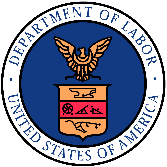 U.S. Department of LaborEmployment and Training AdministrationNational Apprenticeship Education and Outreach CampaignSurvey of Apprenticeship Expansion Among U.S. Employers[BASE: ALL][DISPLAY TO RESPONDENT ON SEPARATE SCREEN] Thank you for your interest in our survey.The U.S. Department of Labor’s Employment and Training Administration (ETA) is conducting a survey on job training programs. The information you provide will be critical in gaining an understanding of how organizations like yours view these job training programs and will be important for planning and policy purposes.Completing the questionnaire will take approximately 15 minutes. The survey data collected will be used for research purposes only, and all responses you provide are voluntary, will be kept private to the extent of the law, and will be reported only in aggregate with all the responses collected. All information collected and processed will be done in accordance with local and international data protection laws. Your responses will be combined with those from other organizations like yours and shared only in the aggregate in all reports and communications with the U.S. Department of Labor. Note:  The survey is being conducted by the Employment and Training Administration (ETA) under OMB control number 1205-0346.  ETA’s Division of Research and Evaluation (DRE), with input and support from the relevant program offices in ETA, is directing the survey, which is being administered by the research firm, Edelman Intelligence.  The ETA, its employees and agents, will use the information you provide for statistical purposes only and will hold the information in confidence to the extent permitted by law. In accordance with the Confidential Information Protection and Statistical Efficiency Act of 2002 (title 5 of Public Law 107-347) and other applicable Federal laws, your response will not be disclosed in identifiable form without your informed consent. If you have any questions or comments regarding this survey, please contact DRE staffer, Sande Schifferes at schifferes.charlotte@dol.gov, or 202/693-3655. Please note that this survey is not hosted on U.S. Department of Labor-owned systems, so the Department cannot assure 100% privacy; therefore, please do not include any personal information.Based on the information above, do you agree to participate? [SINGLE SELECT]] YesNo	[TERMINATE]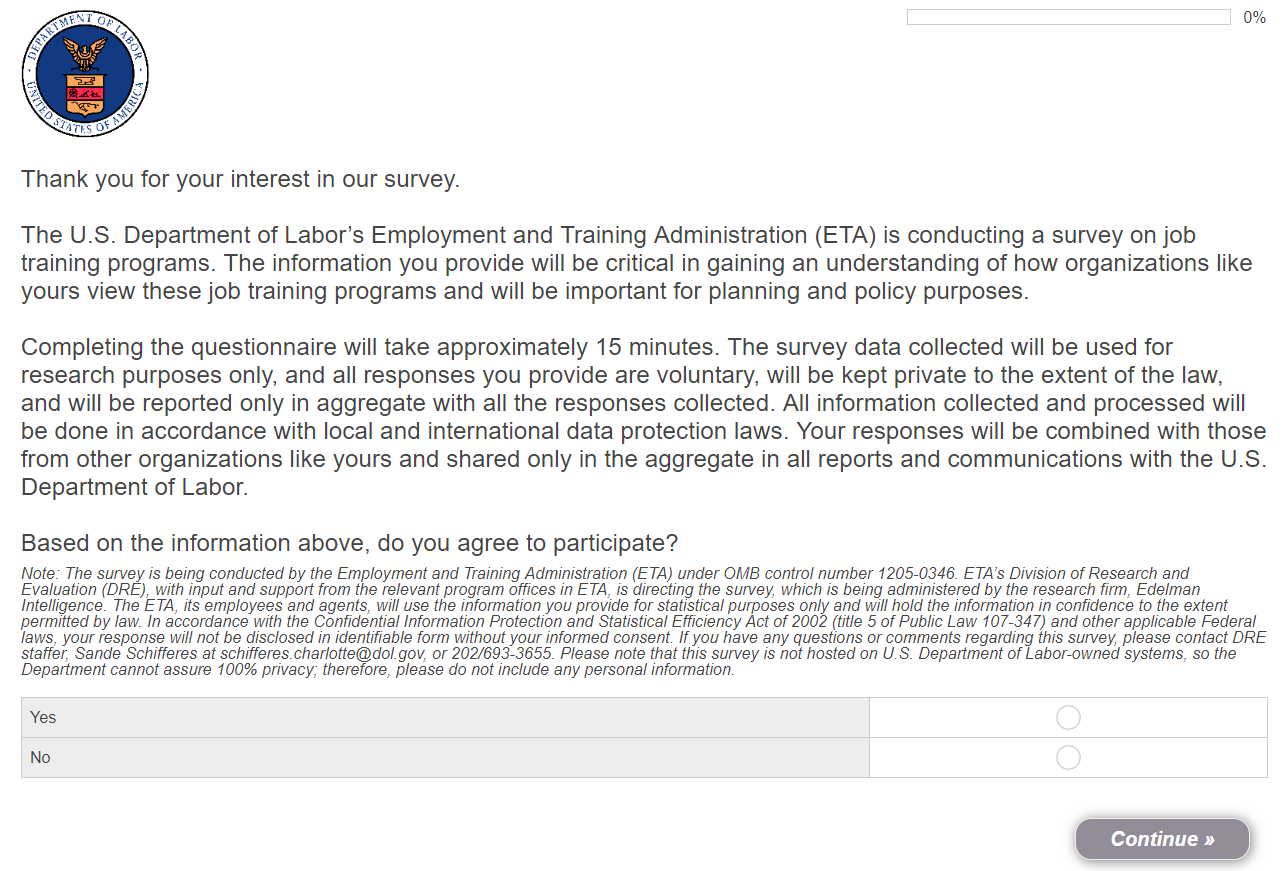 [BASE: ALL]What is your current age? [OPEN-END NUMERIC, MIN 1, MAX 99, TERMINATE IF UNDER 25] 
[INSERT “Prefer not to answer” OPTION BELOW OPEN-END BOX AND TERMINATE IF SELECTED] S2A.	[BEHIND THE SCENES RECODE TO CENSUS AGE BREAKS]25 to 29			30 to 34			35 to 3940 to 4445 to 4950 to 5455 to 5960 to 6465 or older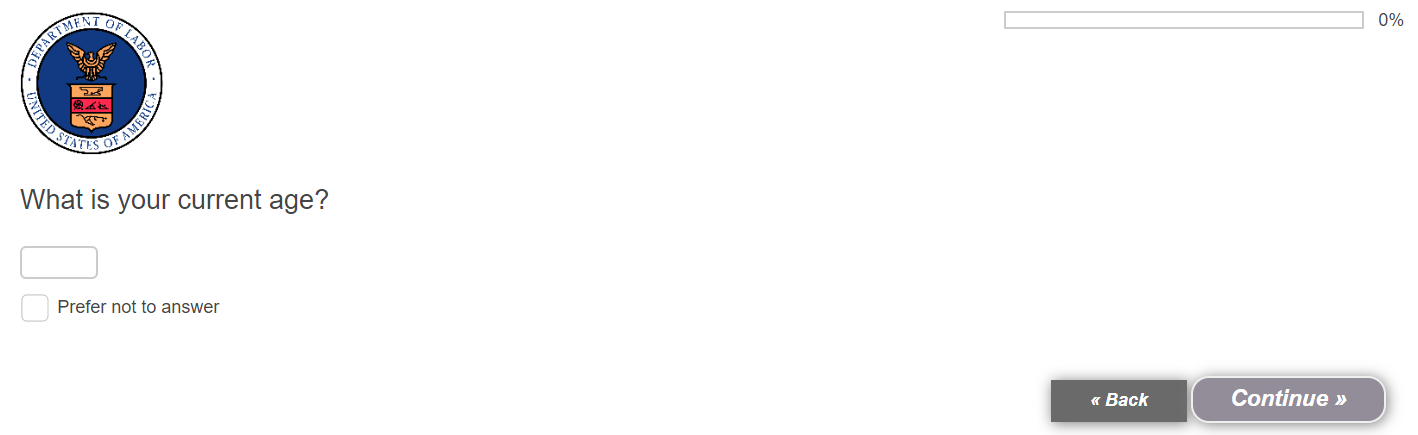 [BASE: ALL]What is your current employment status? [SINGLE SELECT, TERMINATE IF NOT EMPLOYED FULL-TIME – S3/01]Employed full-timeEmployed part-time 	[TERMINATE]Student 	[TERMINATE]Not employed 	[TERMINATE]Retired	[TERMINATE]Homemaker/caregiver/stay-at-home parent	[TERMINATE]Prefer not to answer 	[TERMINATE]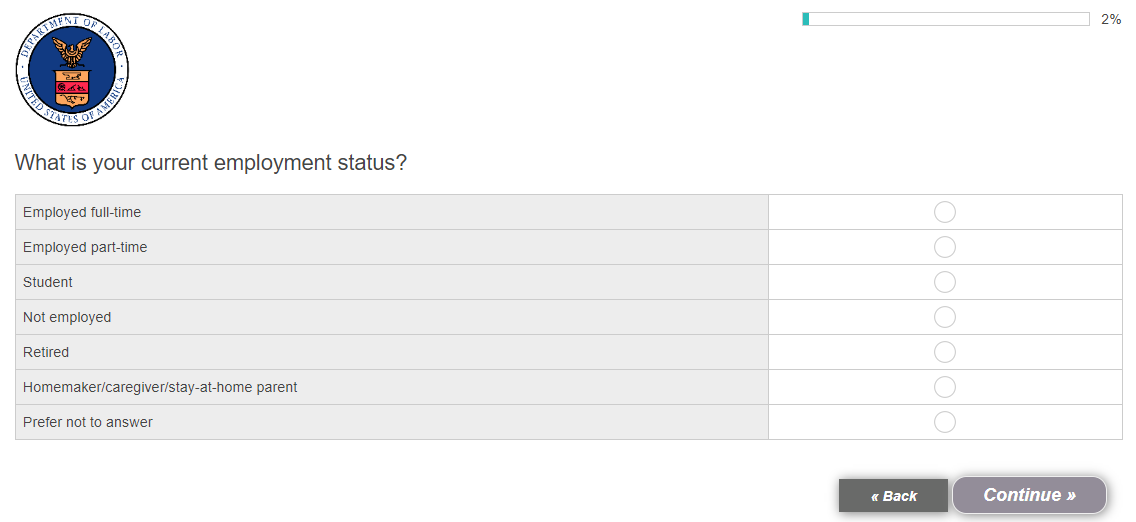 [BASE: ALL]In what state do you currently work? [DROPDOWN MENU OF ALL U.S. STATES INCLUDING DC, INSERT EXCLUSIVE OPTIONS “I do not work in the U.S.” AND “Prefer not to answer” BELOW THE DROPDOWN MENU AND TERMINATE IF RESPONDENT SELECTS EITHER OPTION]S4A.	[RECODE TO REGION BASED ON S4]Region 1 (S4/ CT, ME, MA, NH, NY, NJ, RI, VT)Region 2 (S4/ DE, MD, PA, VA, DC, WV)Region 3 (S4/ AL, FL, GA, KY, MS, NC, SC, TN)Region 4 (S4/ AR, CO, LA, MT, NM, ND, OK, SD, TX, UT, WY)Region 5 (S4/ IL, IN, IA, KS, MI, MN, MO, NE, OH, WI)Region 6 (S4/ AK, AZ, CA, HI, ID, NV, OR, WA)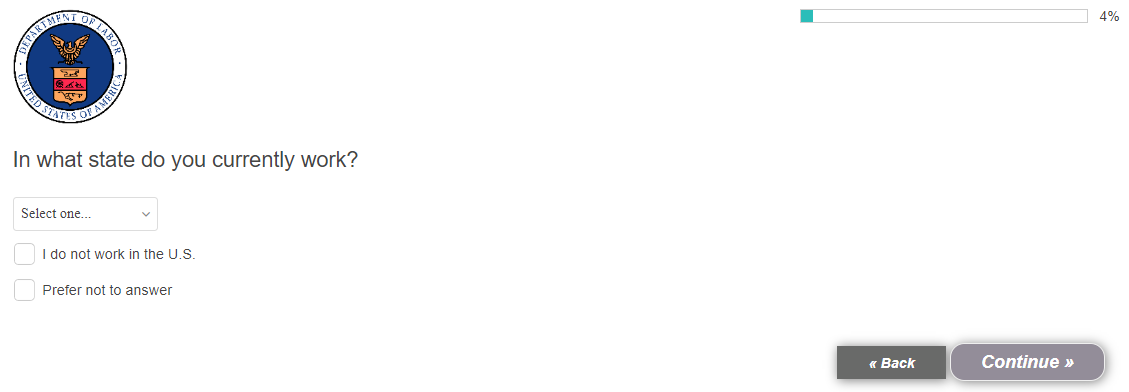 [BASE: ALL]Which of the following best describes your current job level at your organization? [SINGLE SELECT, TERMINATE IF NOT DIRECTOR+]Entry-level	[TERMINATE]	Associate	[TERMINATE]	Manager	[TERMINATE]	Director	Vice presidentSenior vice presidentC-Suite, such as chief executive officer or chief operating officerChairman or board memberOther	[TERMINATE]Prefer not to answer	[TERMINATE]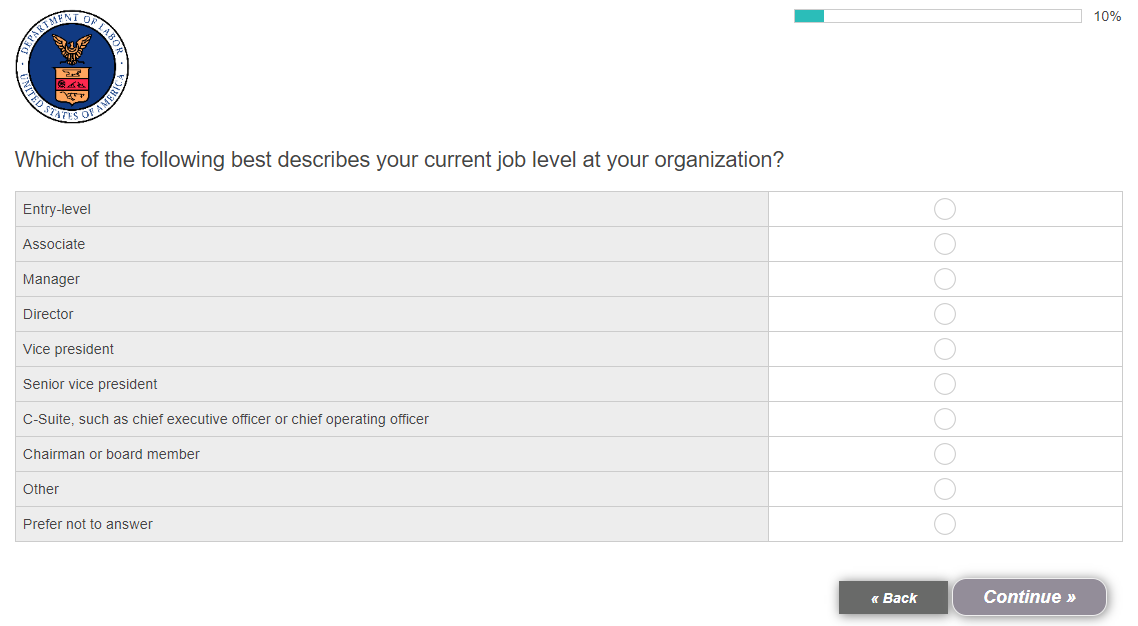 [BASE: ALL]Specifically, what is your current title at your organization? [OPEN-END]Prefer not to answer	[EXCLUSIVE, TERMINATE]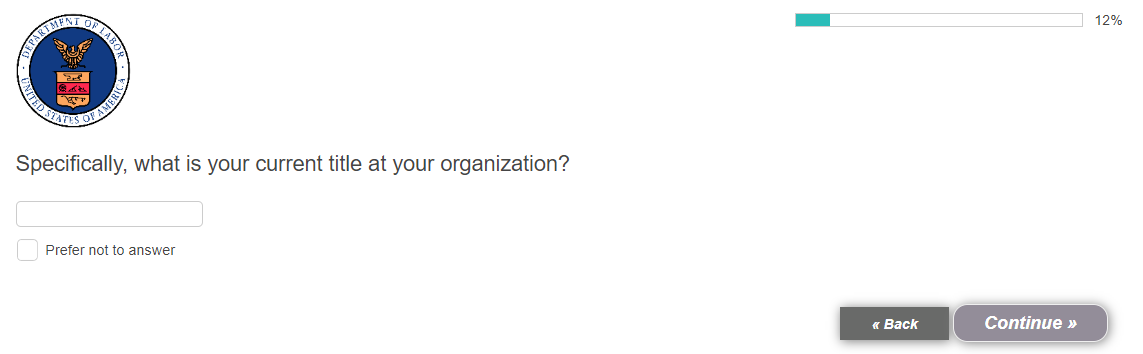 [BASE: ALL]Which of the following best describes your current role at your organization? [SHOW IN ALPHABETICAL ORDER, SINGLE SELECT]Accounting / finance	Executive managementGeneral administration	General operations	Human resources / RecruitmentInformation technology 	Legal / general counsel	Marketing / communications	Research and development	Risk management 	Sales / business development	Other [SPECIFY] 	Prefer not to answer [TERMINATE]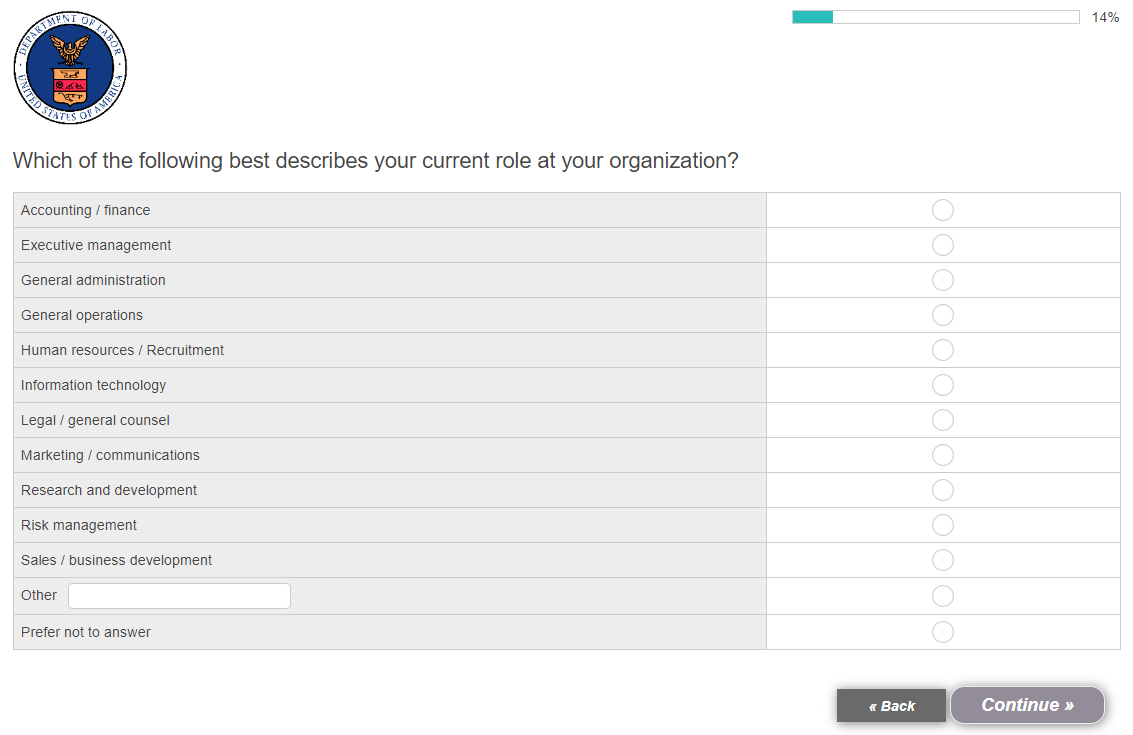 [TO CONTINUE, MUST SELECT: C-SUITE + (S5/07-08) OR EXECUTIVE MANAGEMENT AND VP+ (S5/05-08 AND S7/02) OR HR AND DIRECTOR+ (S5/04-08 AND S7/05); ALL OTHERS TERMINATE]PN: THERE ARE THREE PATHS (LISTED BELOW) TO CONTINUE. IF A RESPONDENT DOES NOT MEET ONE OF THE THREE, TERMINATE:S5/7-8S5/5-8 AND S7/2S5/4-8 AND S7/5[BASE: ALL]Which of the following best describes your role when it comes to decision-making around the types of professional or occupational training that your organization offers? [SINGLE SELECT]I am not at all responsible and have no influence	[TERMINATE]I am not directly responsible, but I have some influence	[TERMINATE]I am not directly responsible, but I have a great deal of influence	I am somewhat responsible I am completely responsible 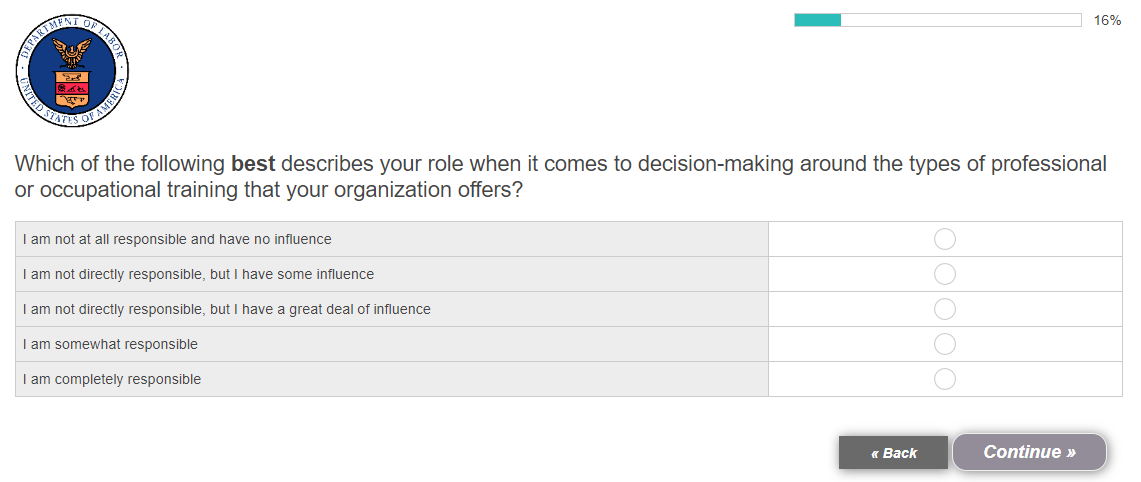 [BASE: ALL]Please describe your role in decision-making around the types of professional or occupational training that your organization offers. [OPEN END]Prefer not to answer	[EXCLUSIVE, TERMINATE]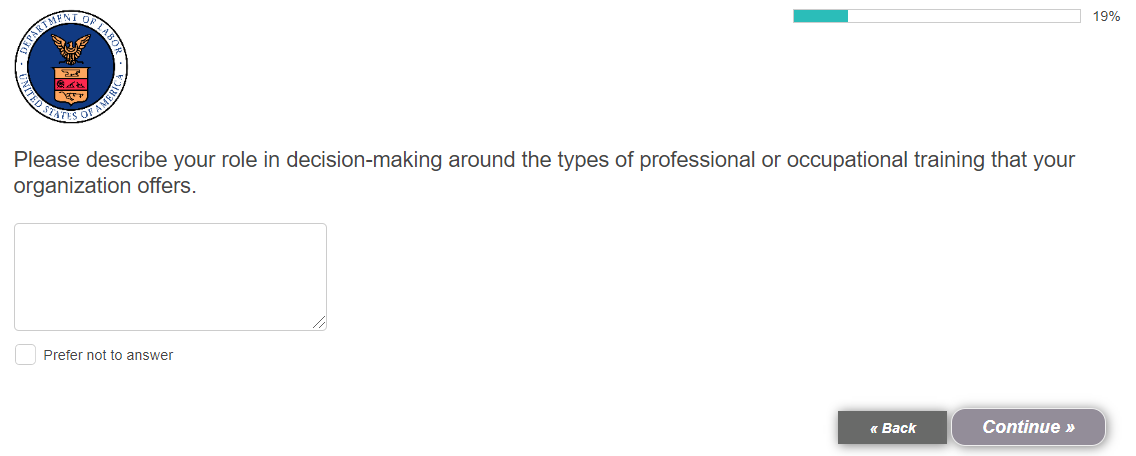 [BASE: ALL]Which of the following best describes your organization’s industry?Advanced manufacturing and engineeringArchitecture and designAgricultureBroadcast and telecommunicationsCommunity, household and personal servicesConstructionEducation servicesEnergyEntertainment servicesFinancial servicesGovernmentHealthcare servicesInformation and communication technologyInsurance servicesLegal servicesMarketing, advertising and public relationsNatural resources and miningProfessional and business servicesRetail and trade servicesScience, research and developmentTourism, hospitality and restaurant servicesTransportation and logisticsUtilitiesOther	[SPECIFY]Prefer not to answer	[TERMINATE]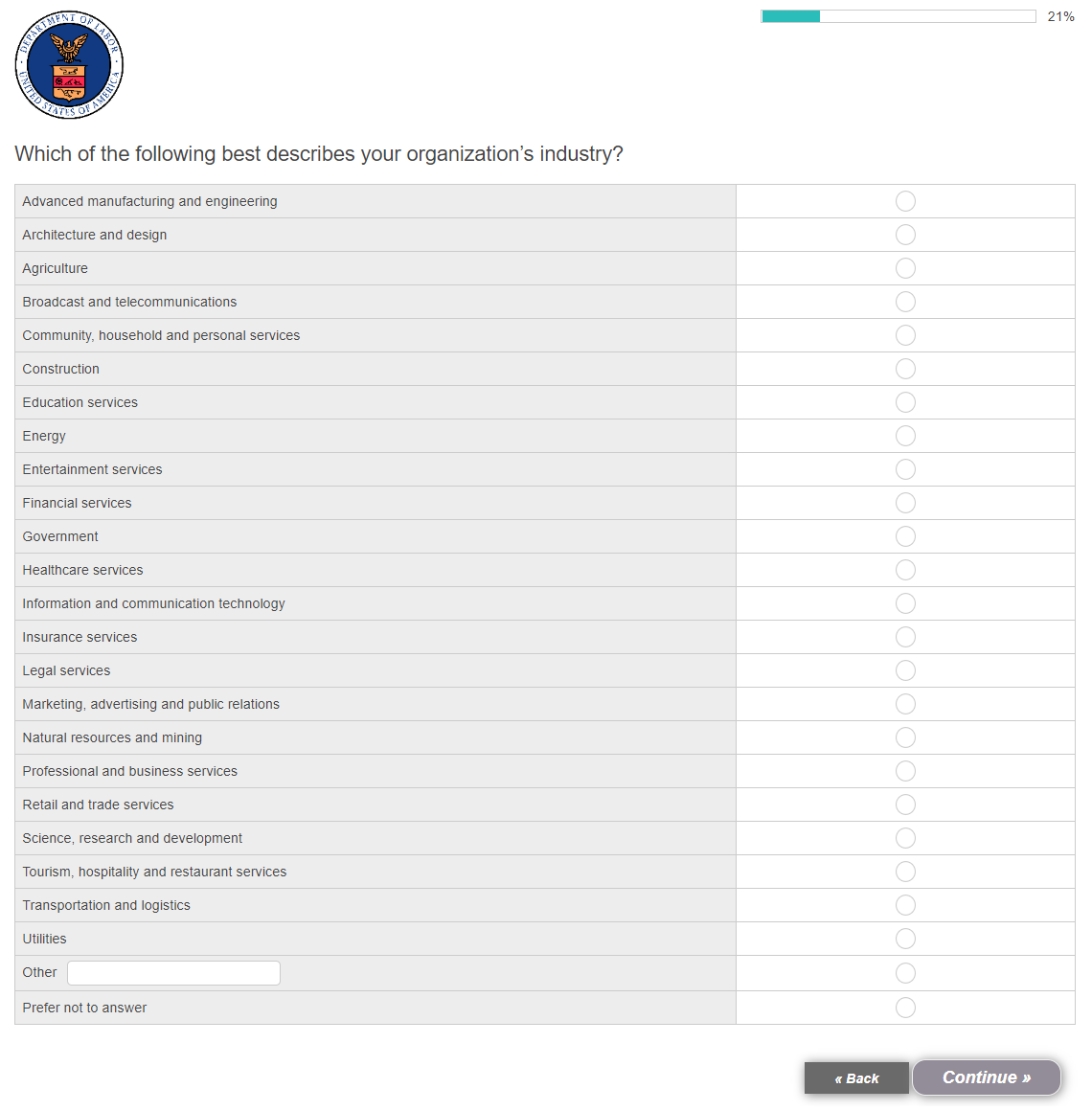 [BASE: ALL]Approximately how many people are employed in your organization overall? This includes all full-time, part-time, temporary, seasonal, salaried and hourly employees currently on your organization’s payroll. [SINGLE SELECT]Less than 50	50 to 99100 to 499	500 to 999	1,000 to 4,999	5,000 to 9,999	10,000 to 49,99950,000 to 99,999100,000 or more people	Don’t know	[TERMINATE]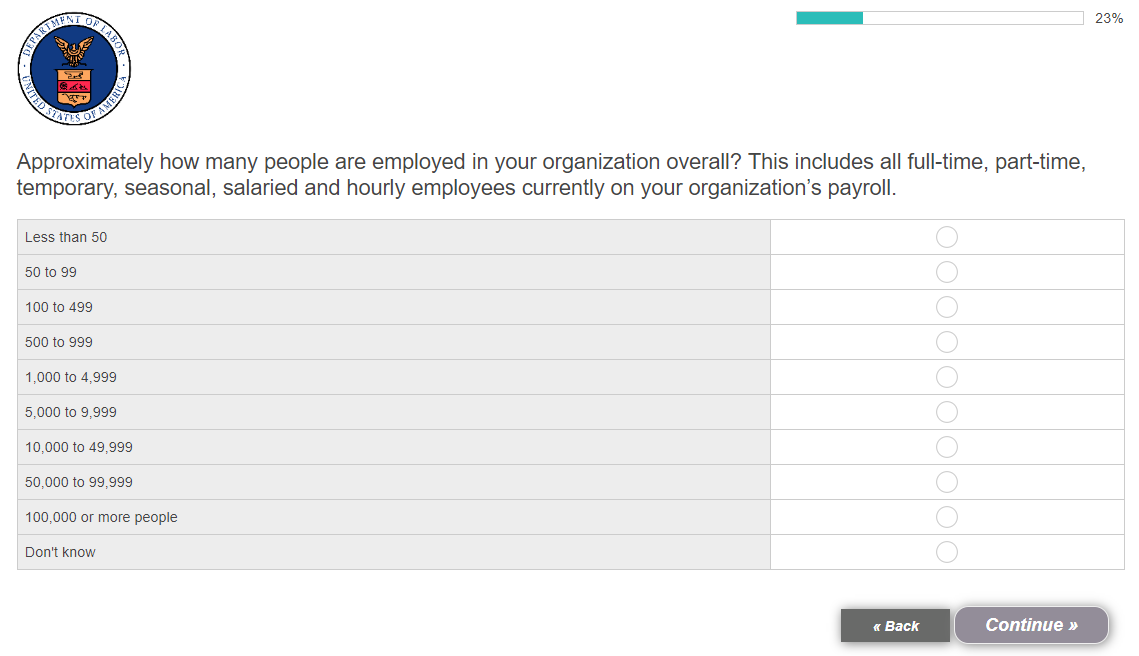 [BASE: ALL]Please estimate the total annual revenue of your organization overall. [SINGLE SELECT]Under $1 million$1 million to less than $10 million		$10 million to less than $100 million	$100 million to less than $1 billion		$1 billion to less than $10 billion$10 billion or more	Don’t know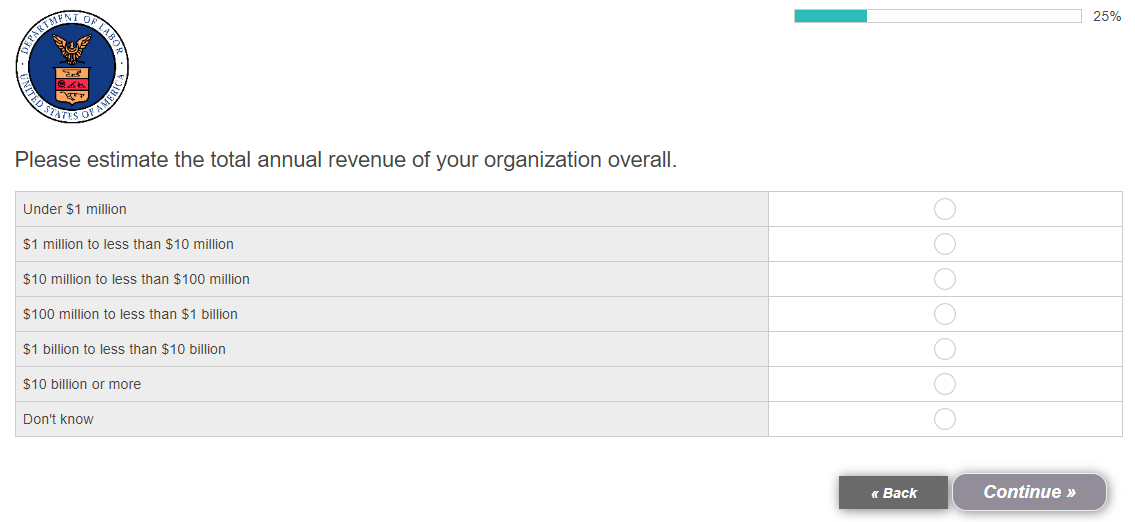 [BASE: ALL]Does your organization currently offer any of the following types of professional or occupational training? [RANDOMIZE, KEEP 3-4 TOGETHER, SINGLE SELECT, DISPLAY AS GRID][ROW]Mentorship programInternship programApprenticeship programPre-apprenticeship programIn-person training coursesOnline training courses[COLUMN]Yes	No 	Don’t know	[TERMINATE IF SELECTS FOR ANY ROW]	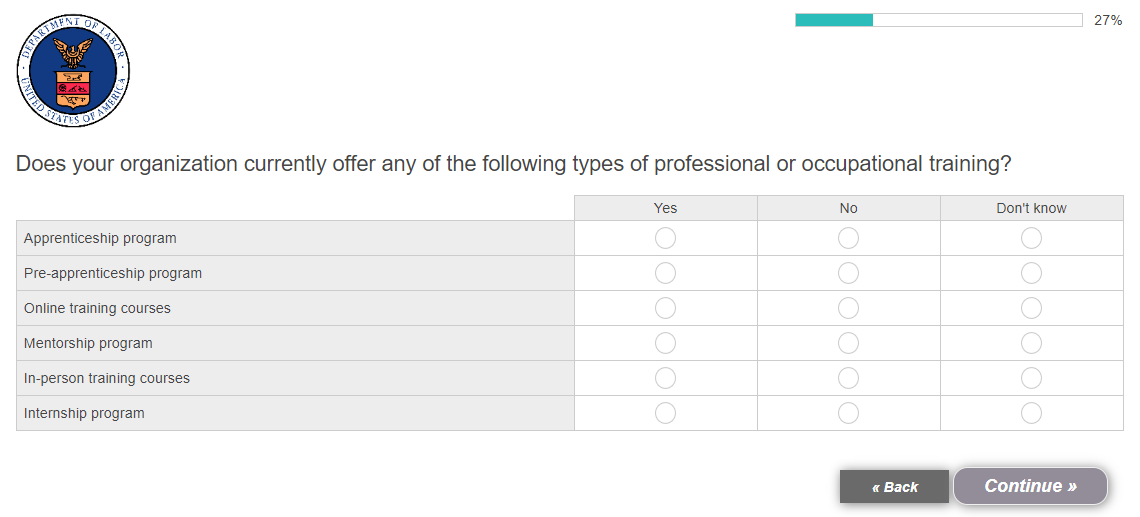 [BASE: OFFER APPRENTICESHIP, S13-3/01]You mentioned that your organization offers an apprenticeship program. Which of the following are true of your apprenticeship program? [MULTI-SELECT; RANDOMIZE]Apprentices earn wagesThe apprenticeship program provides on-the-job trainingThe apprenticeship program provides related educational instruction (in a classroom or through online learning)Apprentices earn an industry-recognized credential once they complete the programNone of the above	[TERMINATE]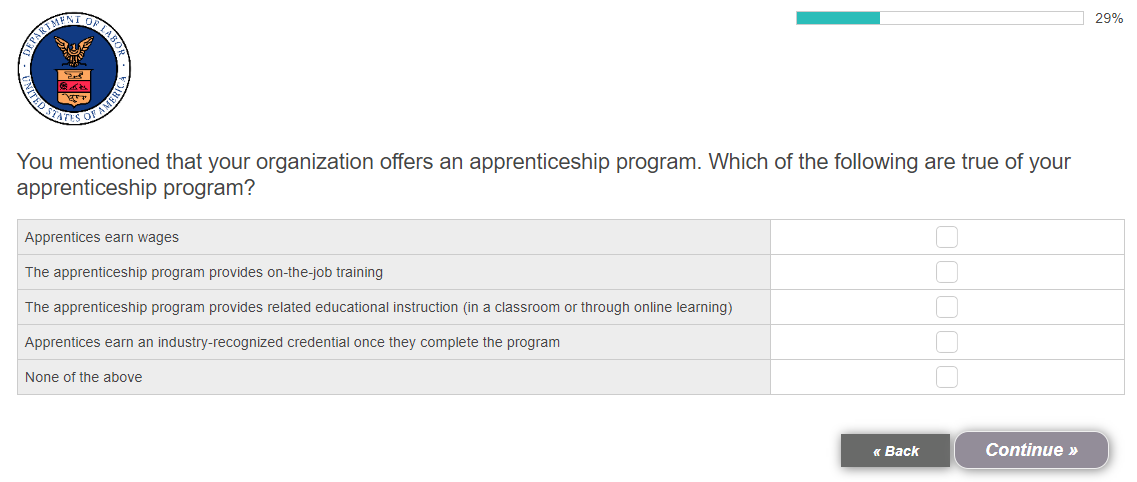 Baseline Apprenticeship Perceptions[DISPLAY TO RESPONDENT ON SEPARATE SCREEN] Next, we’d like to ask you some questions about your organization and its current workforce, and your thoughts on various types of training programs.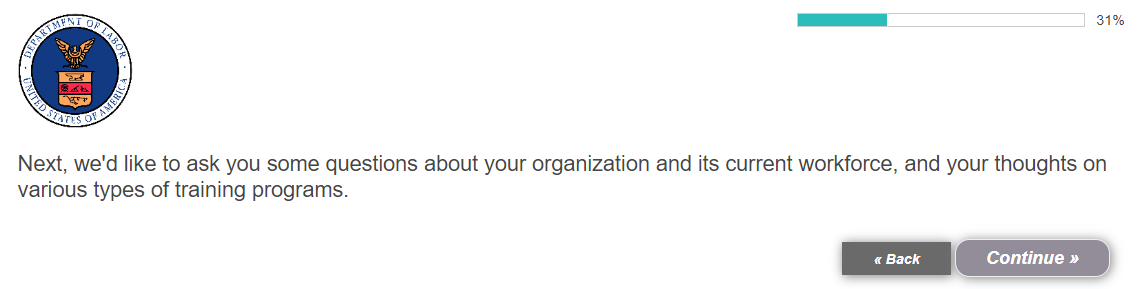 [BASE: ALL]Thinking specifically about your organization’s hiring needs, how strongly do you agree or disagree with each of the following statements about your organization? [RANDOMIZE, SINGLE SELECT, DISPLAY AS GRID][ROW]It attracts a diverse talent pool to its job openingsIt often struggles to find talent to apply to its job openingsIt often struggles to find talent that has the necessary skillsIts employee training programs are behind the timesIts employee turnover rate is above the industry averageHiring talent has become more difficult recently than in years past[COLUMN]Strongly disagreeSomewhat disagreeNeither agree nor disagreeSomewhat agreeStrongly agree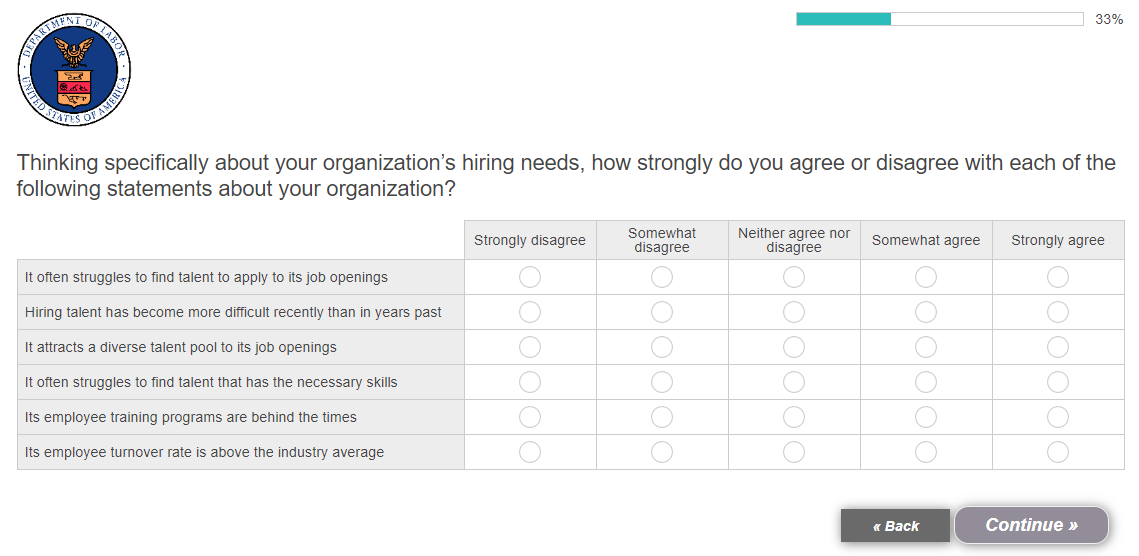 [BASE: ALL]Thinking about the talent shortages your organization is currently facing – or has faced in the past – why do you believe those occurred? [OPEN-END]My organization has not faced a talent shortage [EXCLUSIVE]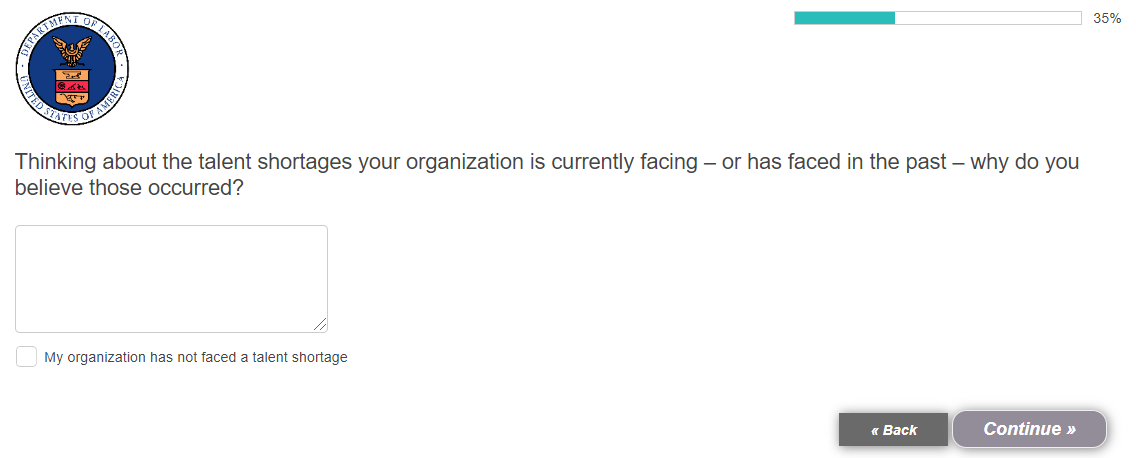 [BASE: ALL]Thinking about the various types of professional or occupational training that are offered today, which types of training would be effective at doing each of the following? Please select all that apply. [RANDOMIZE, MULTI SELECT, DISPLAY AS GRID] [DISPLAY AS GRID][ROW]Preparing candidates for the reality and complexities of the workplacePreparing candidates with unique skills that we need at my organizationPreparing candidates with the quickly evolving skills needed in today’s economyDeveloping candidates that will stay with my organization for a long period of timeProviding a diverse talent pool [COLUMN]Technical or trade schoolsCommunity collegesFour-year colleges or universitiesInternshipsApprenticeship programsPre-apprenticeship programsOnline certification coursesDon’t know [ANCHOR]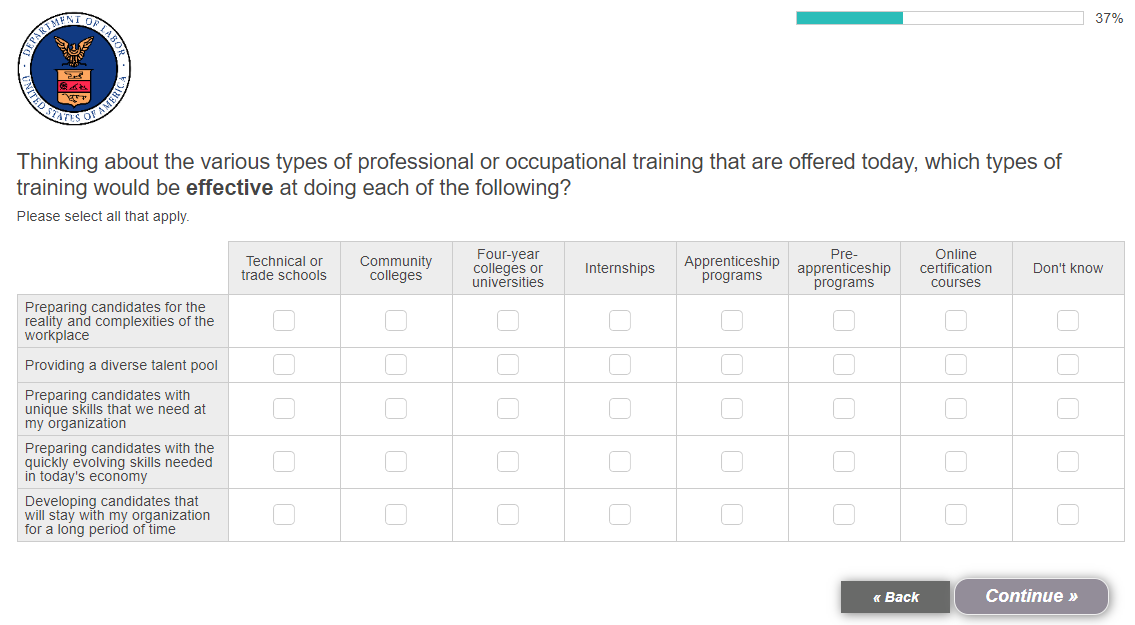 [BASE: ALL]How likely are you to consider starting each of the following forms of professional or occupational training at your organization? [DISPLAY AS GRID, DISPLAY ONLY OPTIONS FOR WHICH S13=02 – NO)][ROW]Mentorship programInternship programApprenticeship programPre-apprenticeship programIn-person training coursesOnline training courses[COLUMN]Not likely at allSomewhat unlikelySomewhat likelyVery likely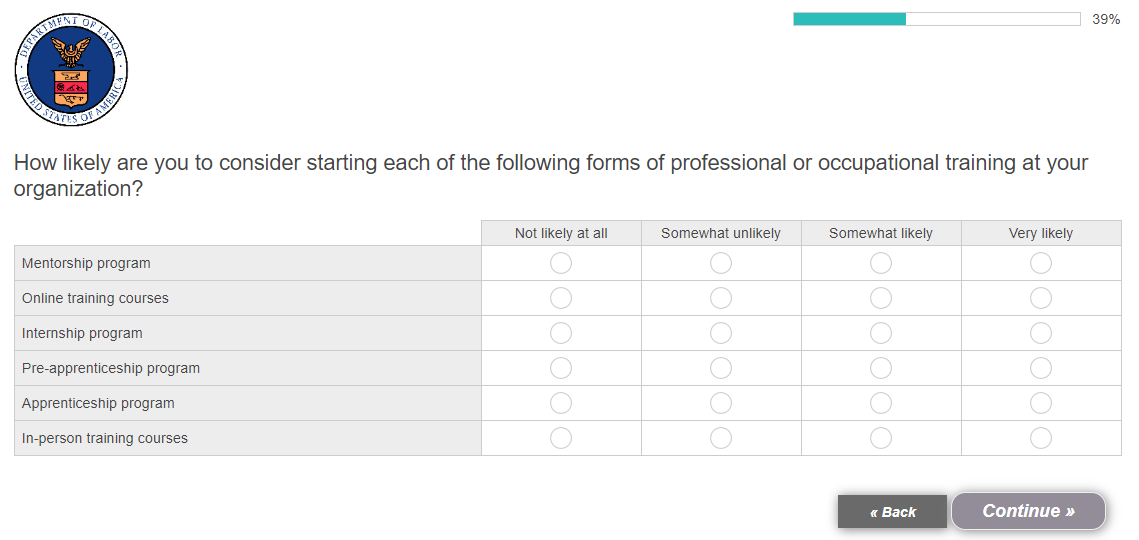 [DISPLAY TO RESPONDENT ON SEPARATE SCREEN] Next, we will ask you some questions specifically about apprenticeship programs.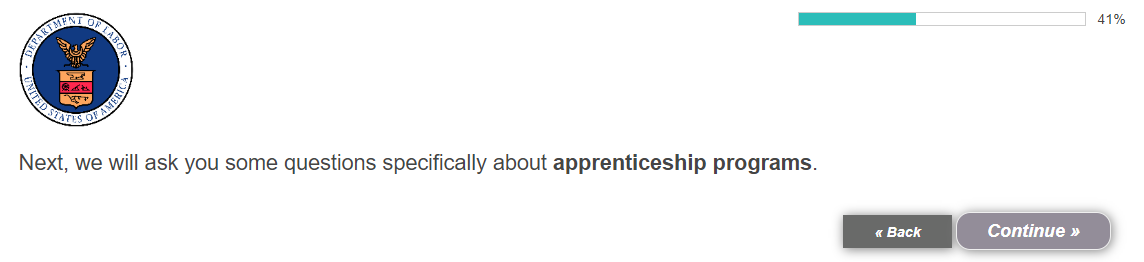 [BASE: ALL]When you think about apprenticeship programs specifically, what are the first words, thoughts or phrases that come to mind? Please be as specific as possible. [OPEN-END]Nothing/Don’t know [EXCLUSIVE]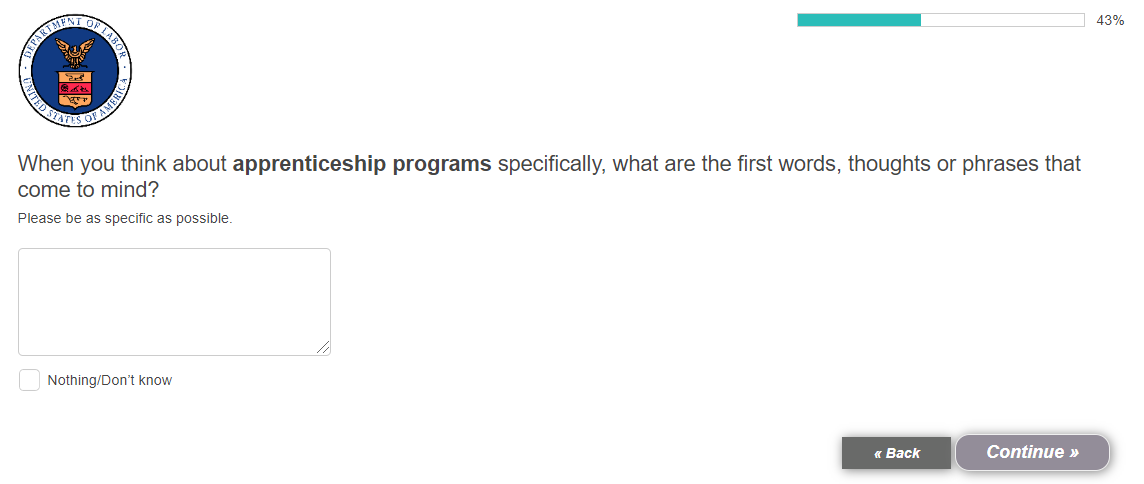 [BASE: ALL]What have you read, seen or heard about apprenticeship programs within the past six months? Please be as specific as possible. [OPEN-END]I’ve read, seen or heard something about them, but don’t remember what it was [EXCLUSIVE]I haven’t read, seen or heard anything about them [EXCLUSIVE]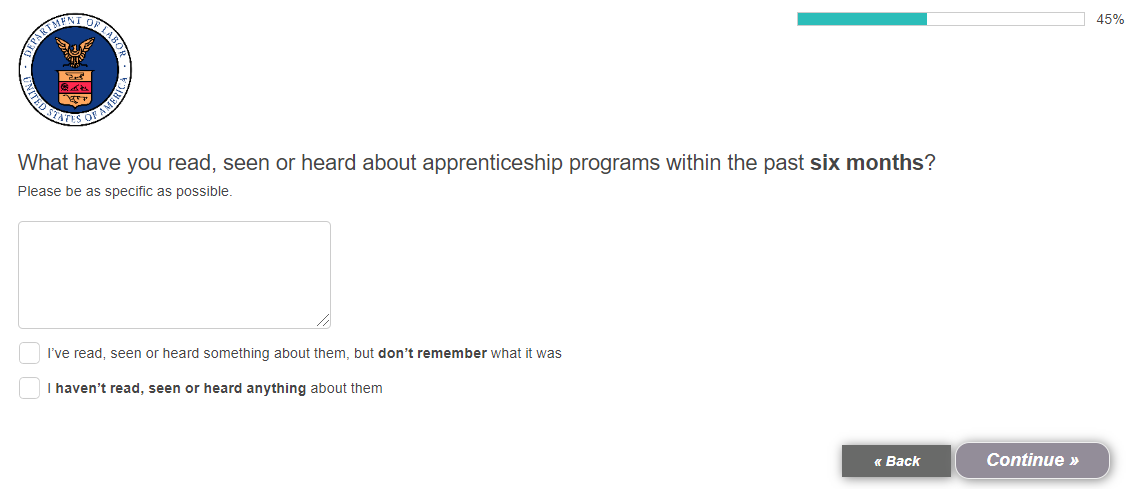 [BASE: EMPLOYERS WHO HAVE HEARD ABOUT APPRENTICESHIPS IN THE PAST SIX MONTHS][ASK IF Q65=PROVIDED OE RESPONSE OR SELECTED 01] Where specifically have you read, seen or heard about apprenticeships or apprenticeship programs within the past six months? Please be as specific as possible. [OPEN-END]I don’t remember where I heard, read or saw anything about them [EXCLUSIVE]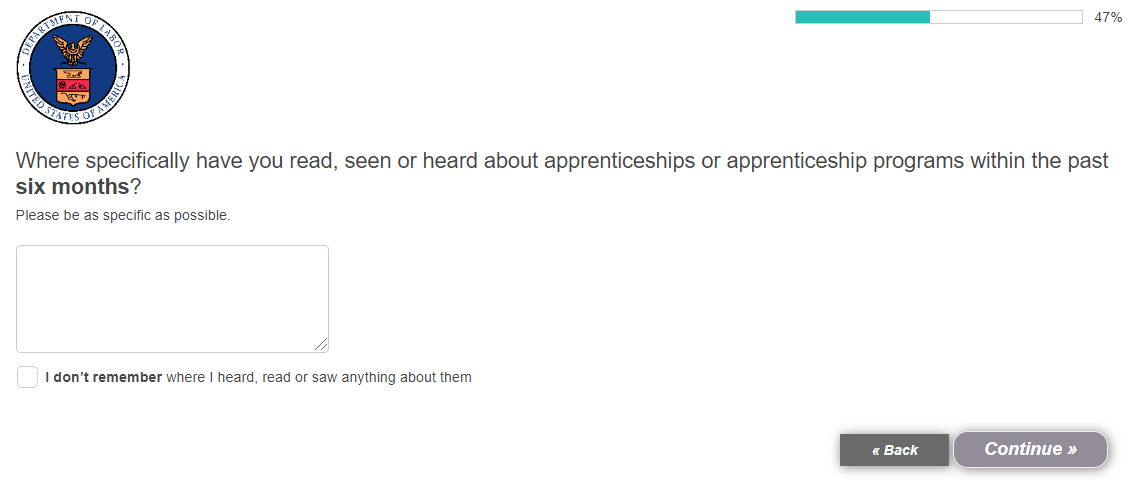 [BASE: ALL]To the best of your knowledge, which, if any, of the following statements do you think are TRUE about apprenticeship programs? [RANDOMIZE, MULTI-SELECT]Apprentices must be paid at least the applicable Federal, state or local minimum wage during their training[DUMMY] Apprenticeship programs do not provide on-the-job learning in the work settingApprenticeship programs must provide job-related education and classroom instruction[DUMMY] Apprentices do not earn an industry-recognized credential after completing their programOrganizations in any industry can offer an apprenticeship program, not just skilled trade industries (e.g., electricians, mechanics, etc.)[DUMMY] Apprenticeship programs cannot lead to tax credits and other incentives at the state levelApprenticeship programs help recruit and develop a highly skilled workforce[DUMMY] Apprenticeship programs are costly to establish and sustain over timeApprenticeship programs do not have to be registered with the U.S. Department of Labor[DUMMY] Apprenticeship programs take a long time to start from the ground upNone of these statements are true [ANCHOR] [EXCLUSIVE]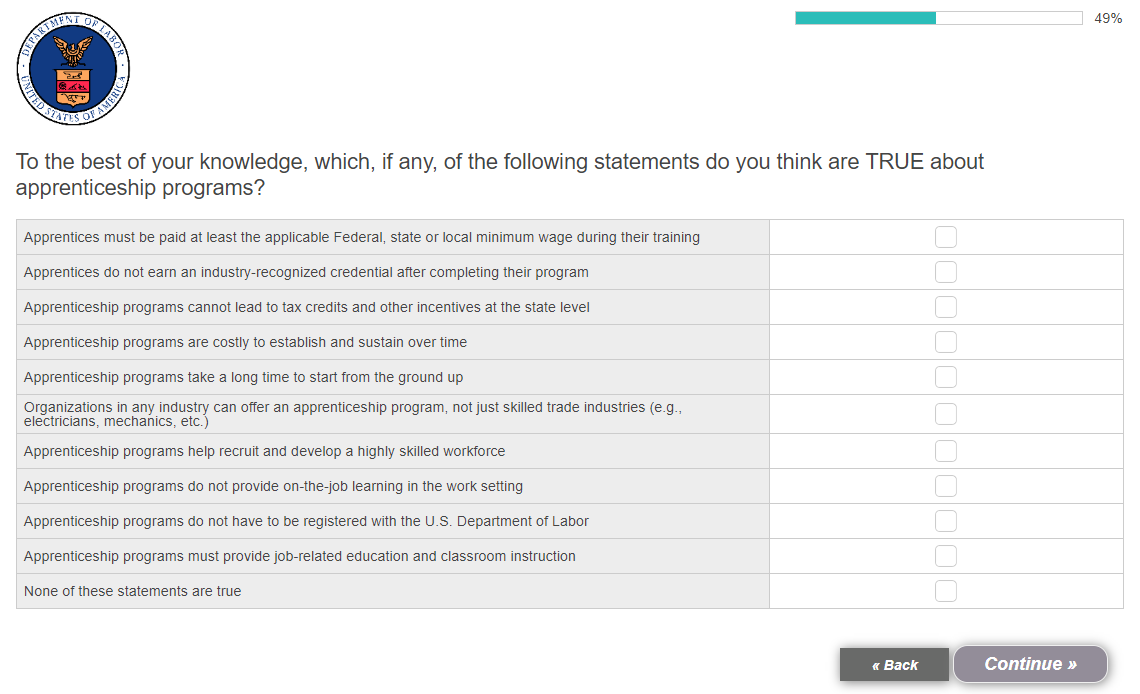 [DISPLAY TO RESPONDENT ON SEPARATE SCREEN] Please read the following definition of apprenticeship programs.An apprenticeship program is a program in which participants earn wages from their employers while receiving on-the-job learning and job-related technical instruction in the workplace. Upon completion of their training, apprenticeship participants receive a credential – such as a specific certification – that is broadly recognized within their chosen field.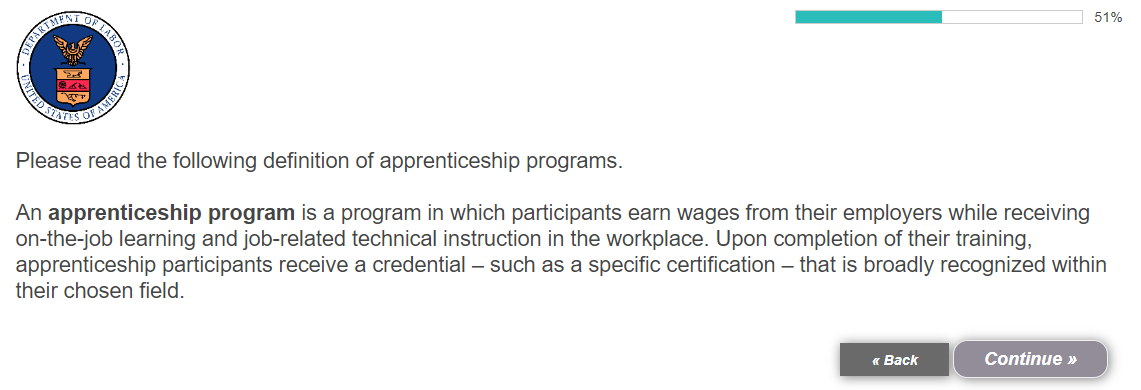 [BASE: EMPLOYERS NOT CURRENTLY OFFERING AN APPRENTICESHIP PROGRAM][ASK IF S13-3=02] After reading this definition of apprenticeship programs, how likely are you to consider offering an apprenticeship program at your organization? [SINGLE SELECT]Not likely at allSomewhat unlikelySomewhat likelyVery likely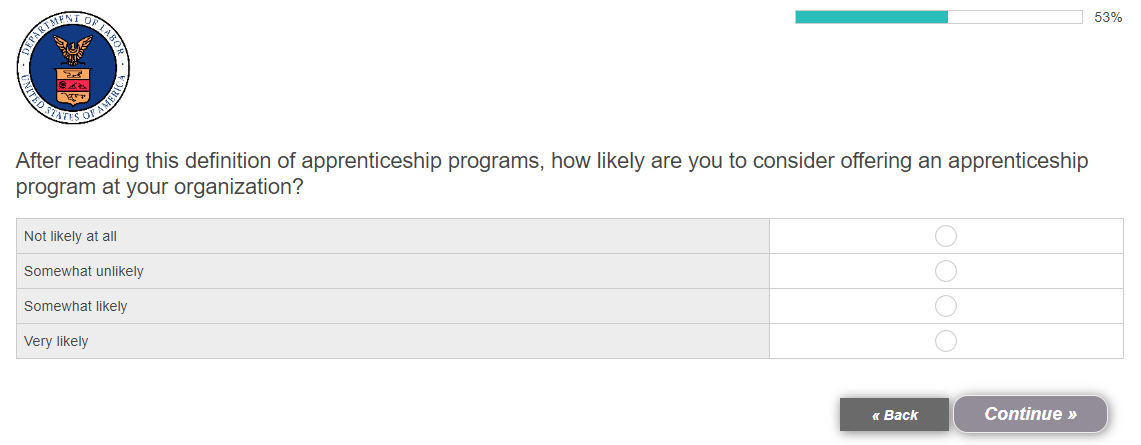 [BASE: EMPLOYERS WHO OFFER AN APPRENTICESHIP PROGRAM][ASK IF S13-3/01] You mentioned that your organization currently offers an apprenticeship program. Why specifically has your organization chosen to offer an apprenticeship program? [OPEN-END]Don’t know [EXCLUSIVE]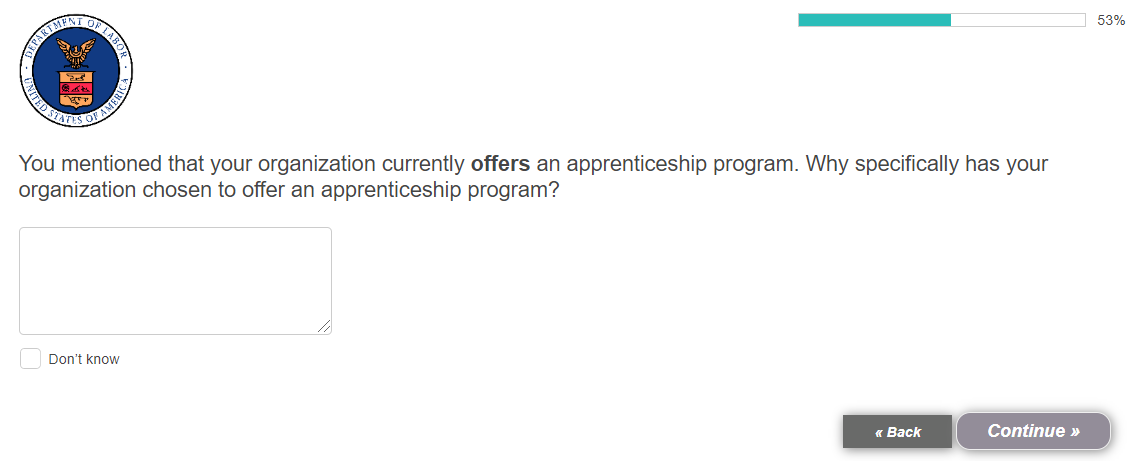 [BASE: EMPLOYERS NOT CURRENTLY OFFERING AN APPRENTICESHIP PROGRAM][ASK IF S13-3/02] You mentioned that your organization does not currently offer an apprenticeship program. Why specifically does your organization not offer an apprenticeship program? [OPEN-END]Don’t know [EXCLUSIVE]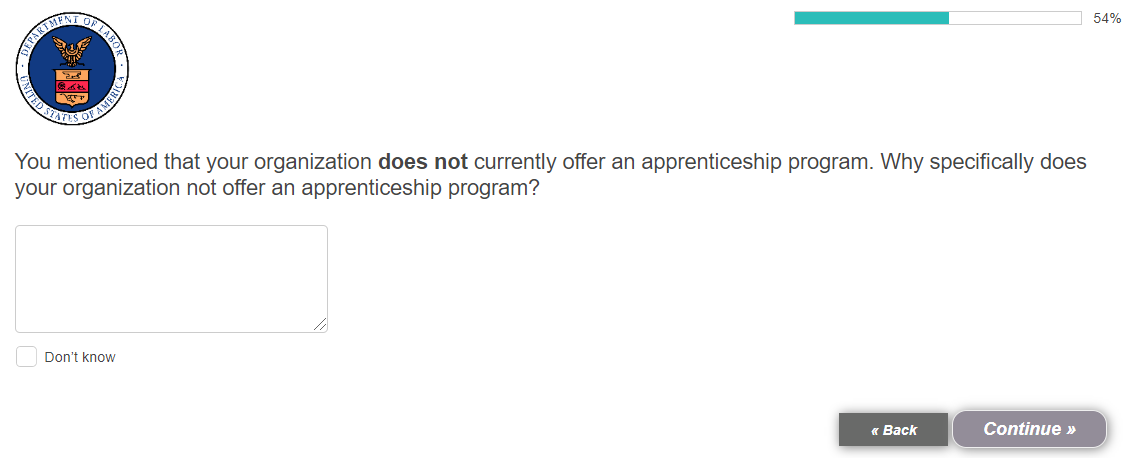 [BASE: ALL]What are the biggest benefits that an organization might see if it were to offer an apprenticeship program? Meaning, the reasons why an organization might offer an apprenticeship program. Please be as specific as possible. [OPEN-END]There are no benefits to an organization offering an apprenticeship program [EXCLUSIVE]Don’t know [EXCLUSIVE]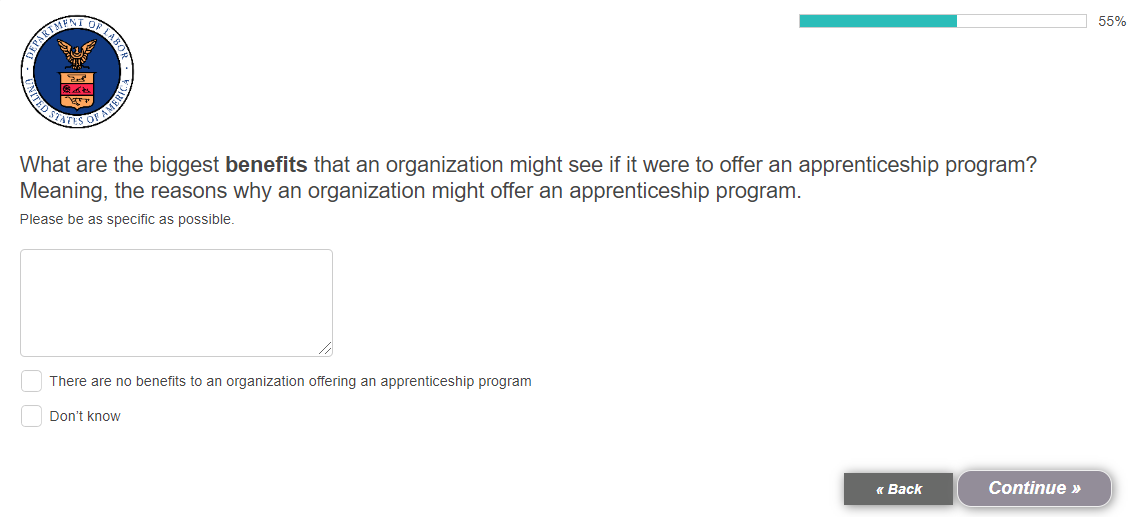 [BASE: ALL]To what extent do you agree or disagree that apprenticeship programs deliver each of the following benefits for organizations? [RANDOMIZE, SINGLE SELECT, DISPLAY AS GRID][ROW]They develop employees with the specific skills my organization needsThey increase employee productivityThey improve employee retention / reduce turnoverThey result in a safer workplace due to their emphasis on safety trainingThey provide a reliable talent pipeline of qualified workersThey lower the cost of employee recruitmentThey could make my organization eligible for tax creditsThey develop a culture of learning and mentorshipThey are a long-term solution to recruitmentThey help improve management skills by providing opportunities to train othersThey increase the diversity of an organization’s talent and thought[COLUMN]Strongly disagreeSomewhat disagreeNeither agree nor disagreeSomewhat agreeStrongly agree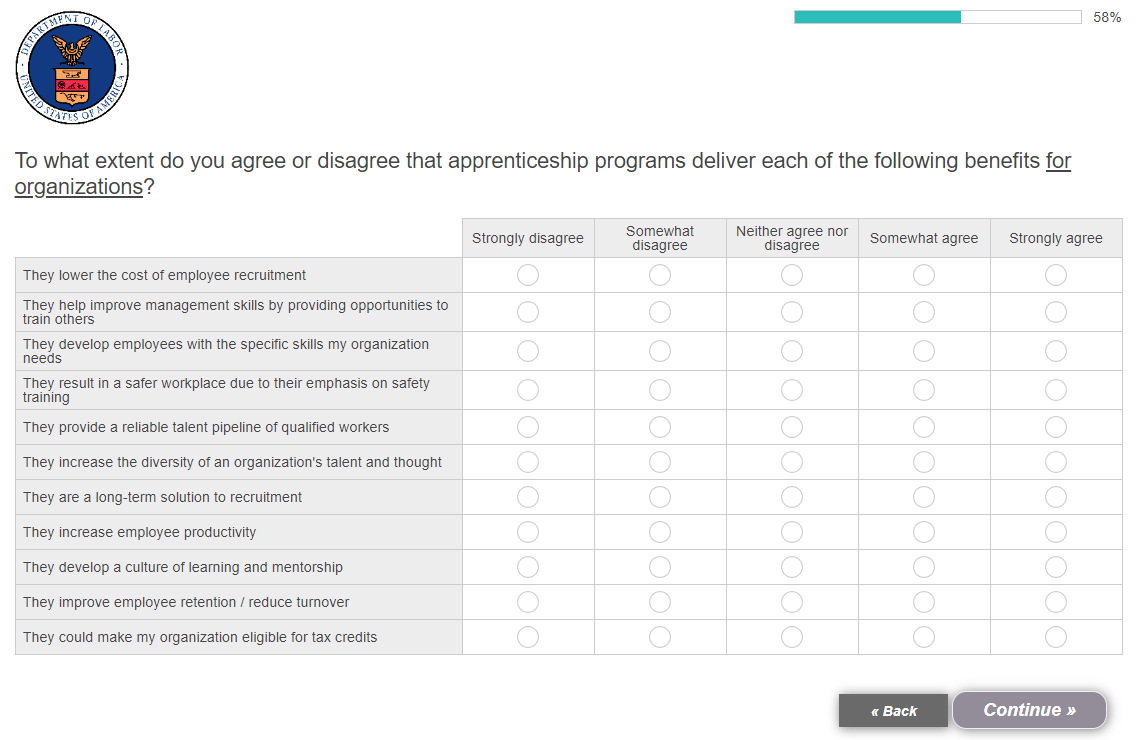 [BASE: ALL]How important would each of the following benefits of apprenticeship programs be to your organization when considering starting an apprenticeship program? [HOLD ORDER FROM Q13] SINGLE SELECT, DISPLAY AS GRID][ROW]They develop employees with the specific skills my organization needsThey increase employee productivityThey improve employee retention / reduce turnoverThey result in a safer workplace due to their emphasis on safety trainingThey provide a reliable talent pipeline of qualified workersThey lower the cost of employee recruitmentThey could make my organization eligible for tax creditsThey develop a culture of learning and mentorshipThey are a long-term solution to recruitmentThey help improve management skills by providing opportunities to train othersThey increase the diversity of an organization’s talent and thought[COLUMN]Not at all importantNot very importantSomewhat importantVery importantExtremely important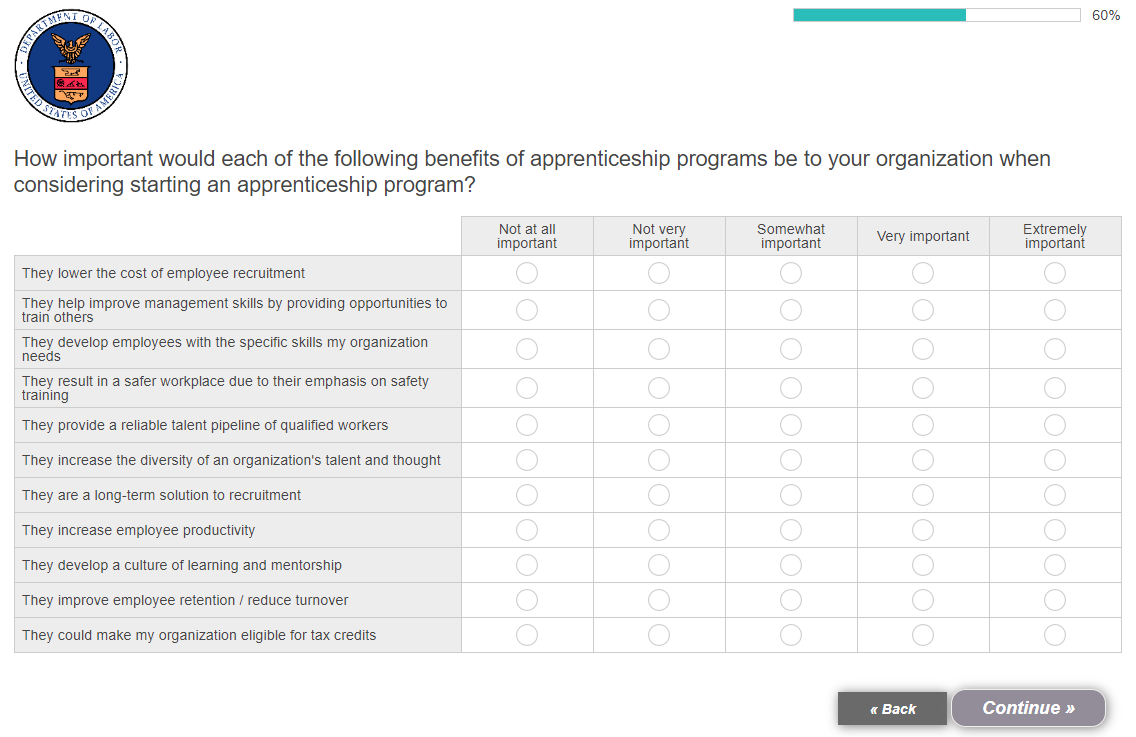 [BASE: ALL]What do you think [PIPE: were / would be] the biggest roadblocks or barriers to starting an apprenticeship program at your organization? Please be as specific as possible. [OPEN-END]There [PIPE: were / would be] no roadblocks or barriers to starting an apprenticeship programs at my organization [EXCLUSIVE]Don’t know [EXCLUSIVE]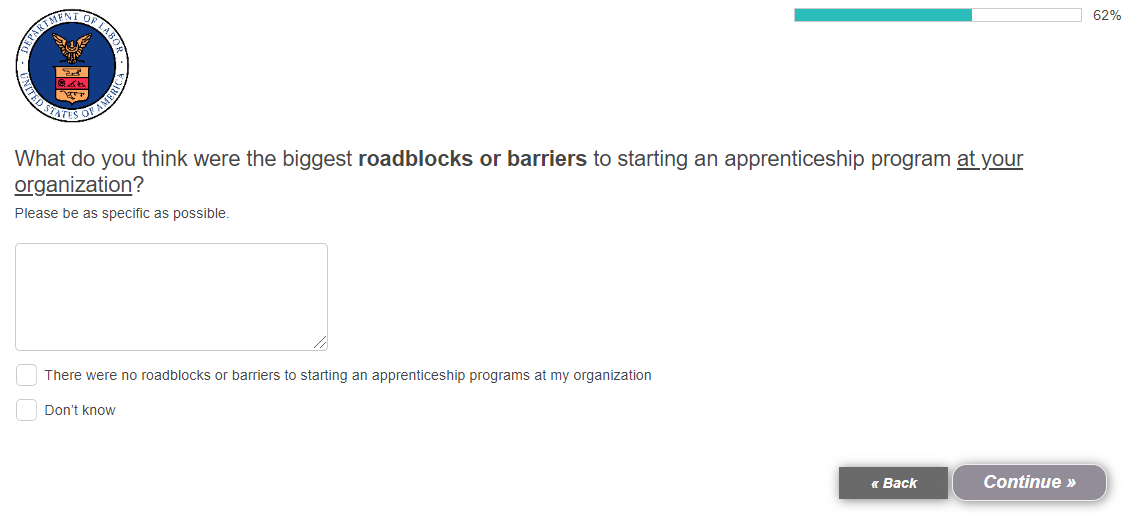 [PIPING][IF CURRENTLY OFFERS APPRENTICESHIP PROGRAM – S13-3/01] were[IF DOES NOT CURRENTLY OFFER APPRENTICESHIP PROGRAM – S13-3/02] would be[BASE: ALL]How concerned do you think your organization [PIPE: was / would be] about each of the following when considering starting an apprenticeship program? [RANDOMIZE, SINGLE SELECT, DISPLAY AS GRID][ROW]The caliber of the candidates that would enter the programThe level of hands-on workplace training we would need to provideThe length of time needed for apprentices to complete the programThe specific salaries the organization would need to pay participantsThe upfront cost of starting an apprenticeship programThe training/education costs required for apprentices to complete the programThe quality of skills participants would gain in the programThe potential for apprentices to leave the organization after completing the programWhether an apprenticeship program could be offered in my industryThe amount of time it takes to start an apprenticeship program[COLUMN]Not concerned at allNot very concernedSomewhat concernedVery concernedExtremely concerned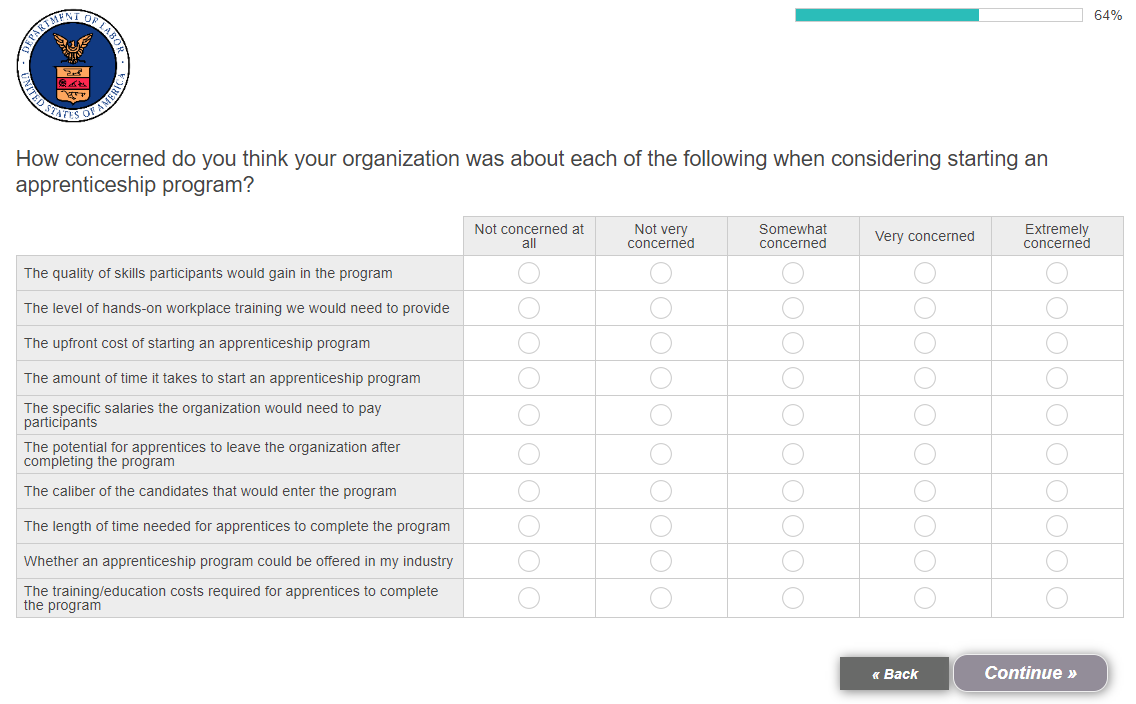 [PIPING][IF S13/3=01] was[IF S13/3=02] would be[BASE: ALL]How likely would you be to go to each of the following to get information about apprenticeship programs? [RANDOMIZE, SINGLE SELECT, DISPLAY AS GRID][ROW]My local government (city/county)My state governmentThe federal governmentA successful business or organization currently offering an apprenticeship programA successful CEO or business leader whose company currently offers an apprenticeship programSomeone who completed an apprenticeship program in my organization’s industrySomeone who is currently an apprentice in my organization’s industry[COLUMN]Not at all likelyNot too likelySomewhat likelyVery likelyExtremely likely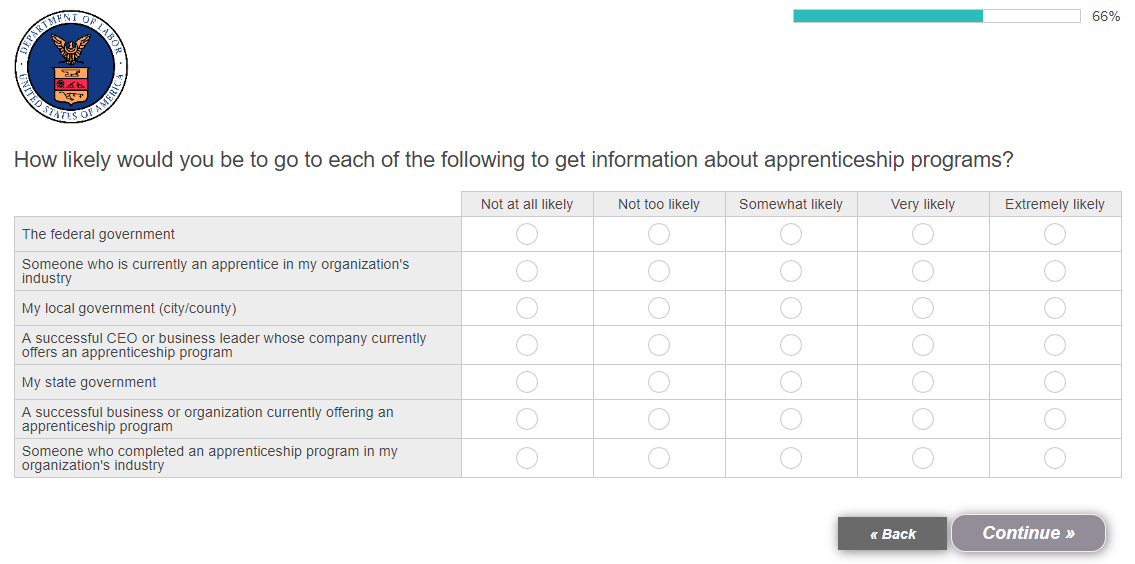 Department of Labor Perceptions[DISPLAY] Next, we’d like to ask you some questions about a specific new web portal related to apprenticeship programs.The U.S. Department of Labor’s new Apprenticeship web portal, Apprenticeship.gov, had a soft launch on August 30. It helps people search for apprenticeship programs by their skill set or geographic area, access information about apprenticeship opportunities, and find ways to apply their new skills. 
For employers, it provides information on how apprenticeship programs can benefit their businesses, connect them with skilled talent, and helps them understand the steps needed to start apprenticeship programs at their organizations. Employers can also list apprenticeship listings through the website’s Apprenticeship Finder.Apprenticeship.gov is part of an effort to enroll one million new apprentices over the next five years, to enable more Americans to obtain jobs that pay a family-sustaining wage through high quality, “earn-and-learn” opportunities.  We would like to get your feedback on this new Apprenticeship web portal, Apprenticeship.gov.[BASE: ALL]How credible is this initiative coming from the U.S. Department of Labor specifically? [SINGLE SELECT]Not credible at allNot very credibleSomewhat credibleVery credibleExtremely credible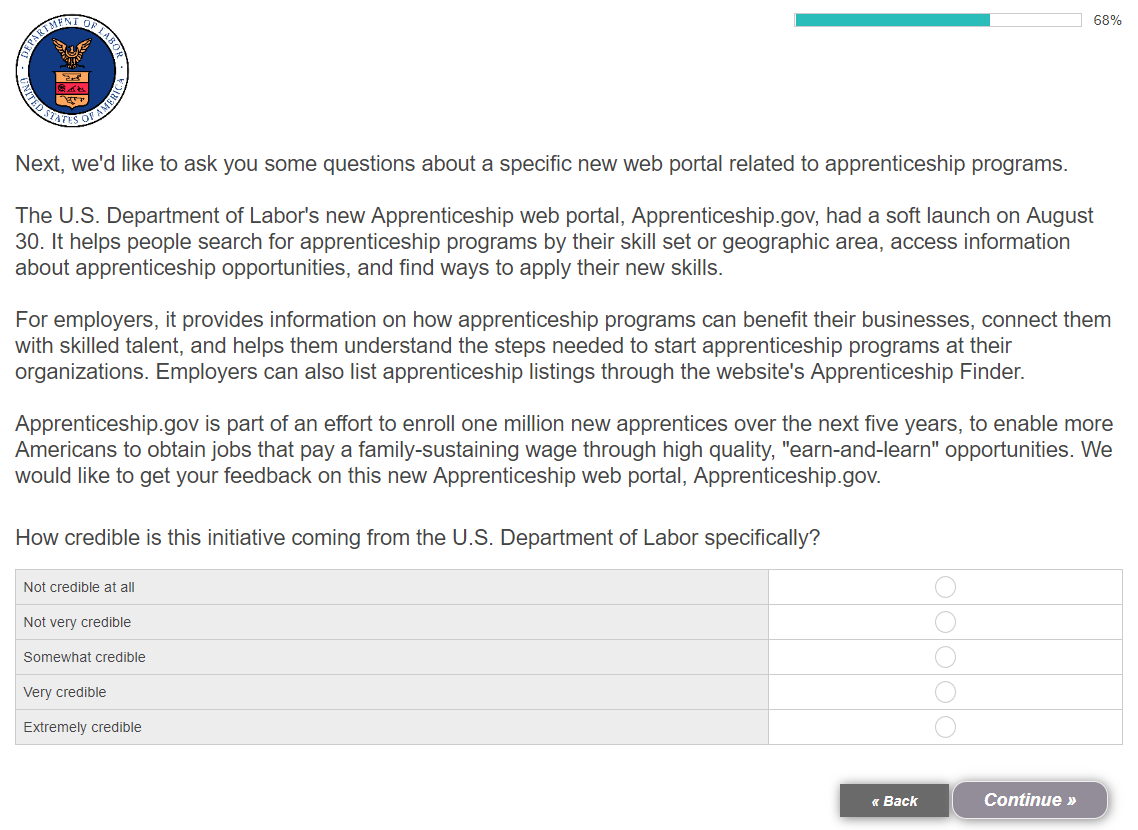 [BASE: EMPLOYERS WHO FEEL THE INITIATIVE IS NOT CREDIBLE COMING FROM DOL][ASK IF Q18=01-02] Why do you feel this initiative is not credible coming from the U.S. Department of Labor? Please be as specific as possible. [OPEN-END]Don’t know [EXCLUSIVE]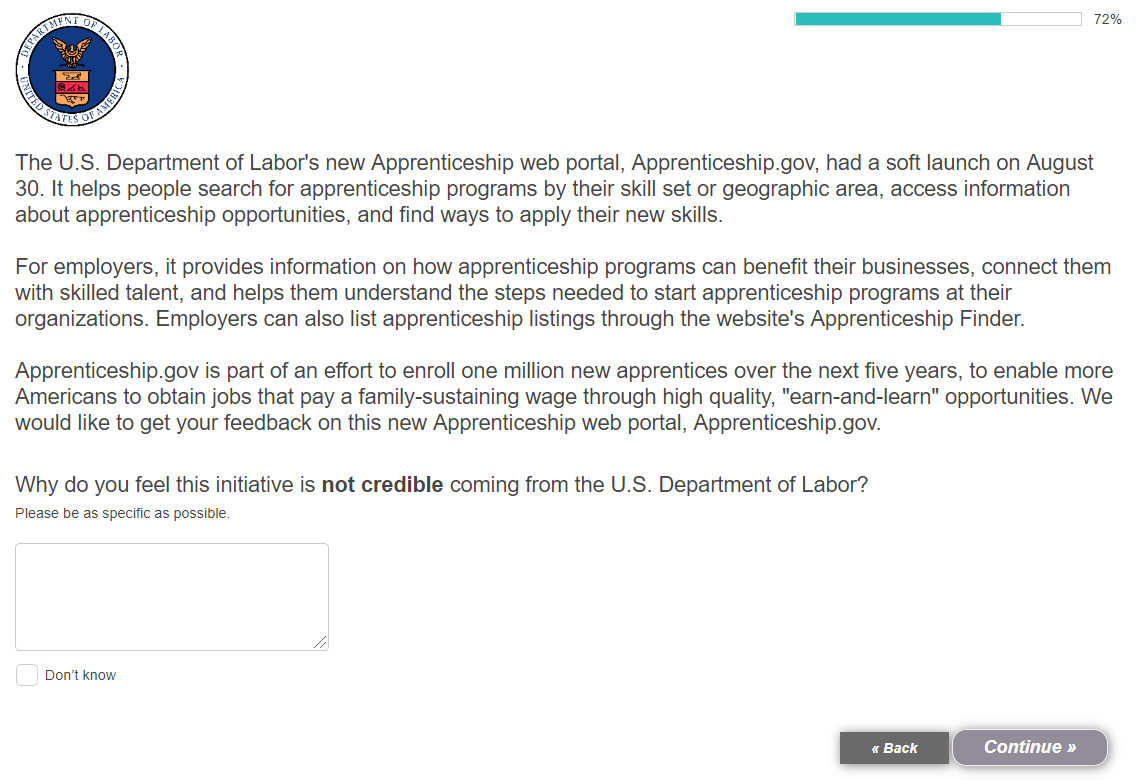 [BASE: EMPLOYERS WHO FEEL THE INITIATIVE IS CREDIBLE COMING FROM DOL][ASK IF Q18=03-05] Why do you feel this initiative is credible coming from the U.S. Department of Labor? Please be as specific as possible. [OPEN-END]Don’t know [EXCLUSIVE]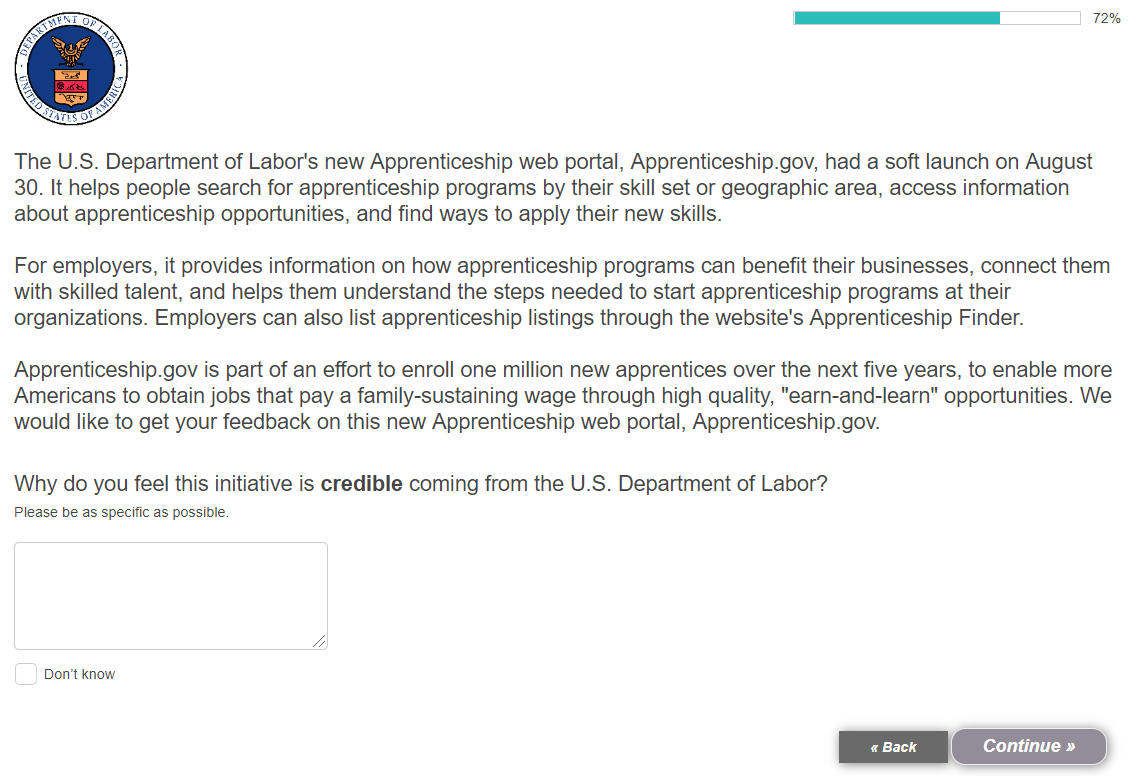 [BASE: ALL]How likely would you be to use this portal to search for potential apprentices for your organization, or tips on starting an apprenticeship program at your organization? [SINGLE SELECT]Not likely at allNot very likelySomewhat likelyVery likely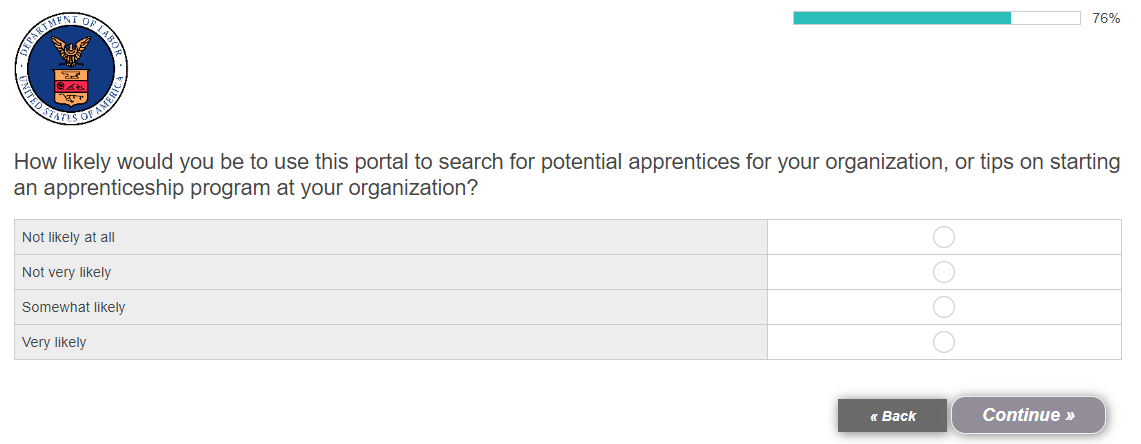 [BASE: ALL]Which of the following tools would you be most interested in seeing on this portal? Please select up to three responses. [RANDOMIZE, MULTI SELECT, MAX THREE RESPONSES]Brochures on how to start an apprenticeship program at my organizationVideos explaining the elements of successful apprenticeship programsVideos on the daily lives of apprentices working for organizations like mineStories on successful apprenticeship programs at organizations like mineResearch on the specific benefits of apprenticeship programs for my organizationA calculator to determine the return on investment for offering an apprenticeship program at my organizationA newsletter featuring news and advice related to apprenticeship programsBlog posts from agency staff related to apprenticeship programsOther [ANCHOR, SPECIFY]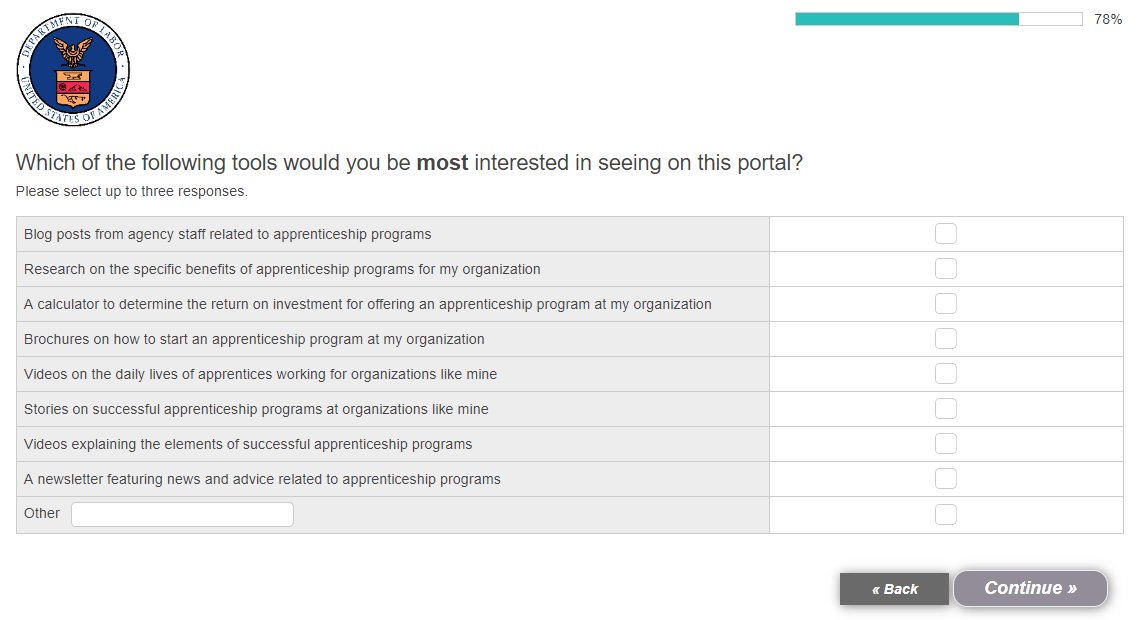 NEWS AND MEDIA QUESTIONS[DISPLAY TO RESPONDENT ON SEPARATE SCREEN] Next, we’d like to ask you some general questions about how you get your news.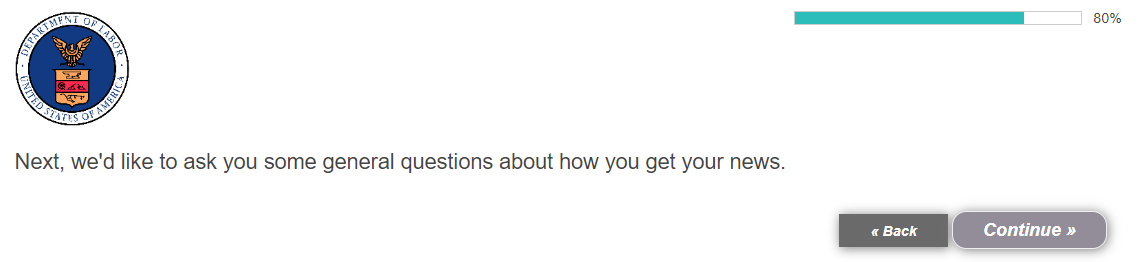 [BASE: ALL]From which of the following sources do you obtain most of your news? Please select all that apply. [RANDOMIZE, GROUP 01-02,  MULTI SELECT]National cable TV news programs [SPECIFY]Local TV news programsDirectTV using a streaming appTalk shows, such as The Ellen DeGeneres Show [SPECIFY]National newspapers, in print or online [SPECIFY]Local newspapers, in print or onlineBusiness or finance online news sources [SPECIFY]Other online news sources, such as The Huffington Post or BuzzFeed [SPECIFY]Social media, such as Twitter or Facebook [SPECIFY]News or general interest magazines, such as People or TIME [SPECIFY]Blogs [SPECIFY]BooksRadioPodcastsFriends or family membersColleagues at workOther [ANCHOR, SPECIFY]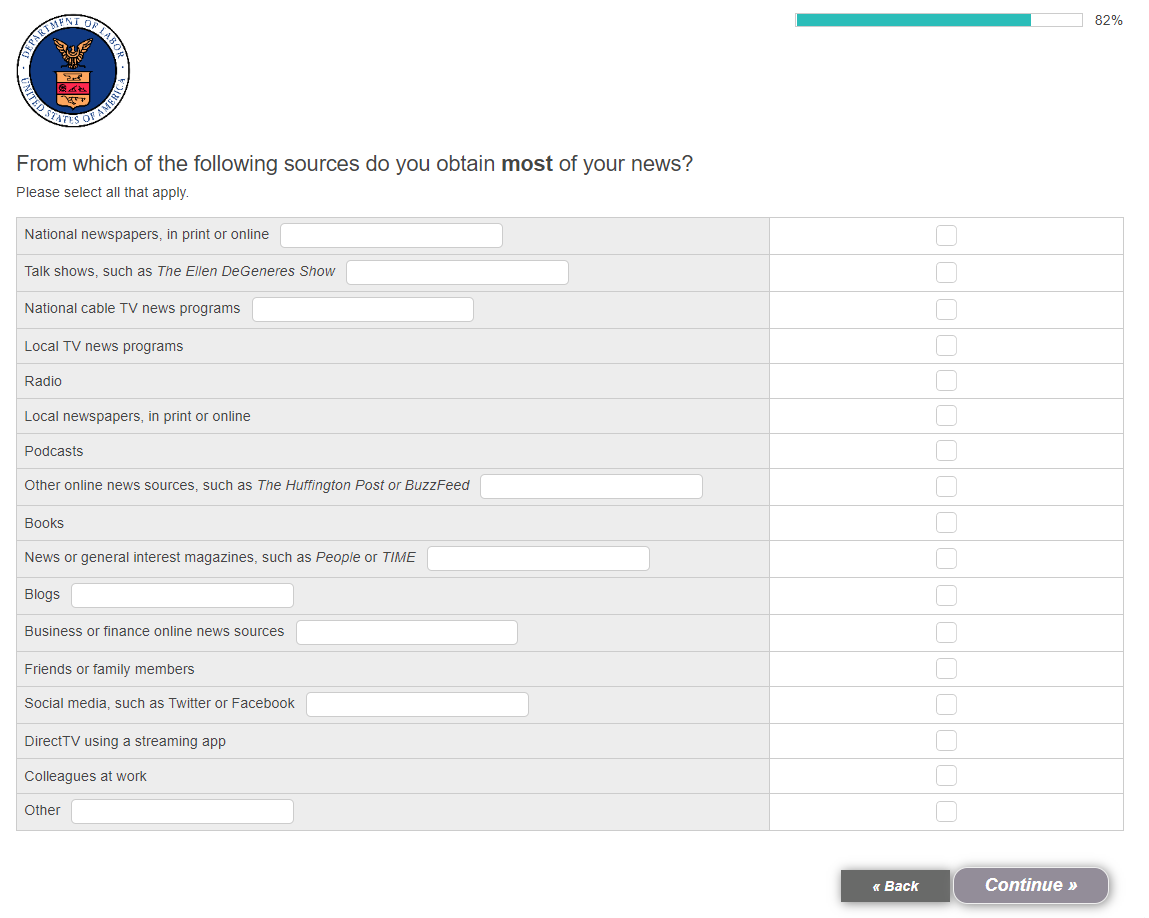 [BASE: ALL]On the average day, how many hours do you think you spend using each of the following types of devices? [RANDOMIZE, SINGLE SELECT][ROW]TelevisionDesktop computerLaptop computerSmartphoneTablet or e-readerGaming console[COLUMN][NUMERIC OPEN END; CANNOT EXCEED 18]Less than an hourDo not use this device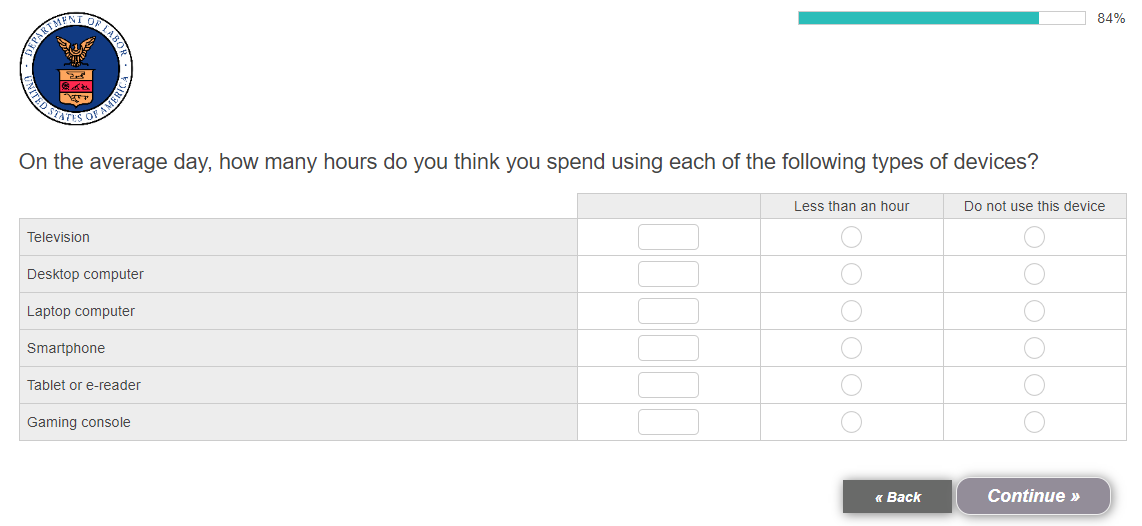 [BASE: ALL]Which of the following platforms, apps or sites do you regularly use? Meaning, you have an account on it and use it multiple times per week. Please select all that apply. [RANDOMIZE, MULTI SELECT]FacebookFacebook MessengerTwitterAmazon Prime VideoPinterestTumblrLinkedInInstagramIMVURedditHuluSpotifyNetflixYouTubeSnapchatMeetupWhatsAppYelpOther [SPECIFY, ANCHOR]None of these [ANCHOR, EXCLUSIVE]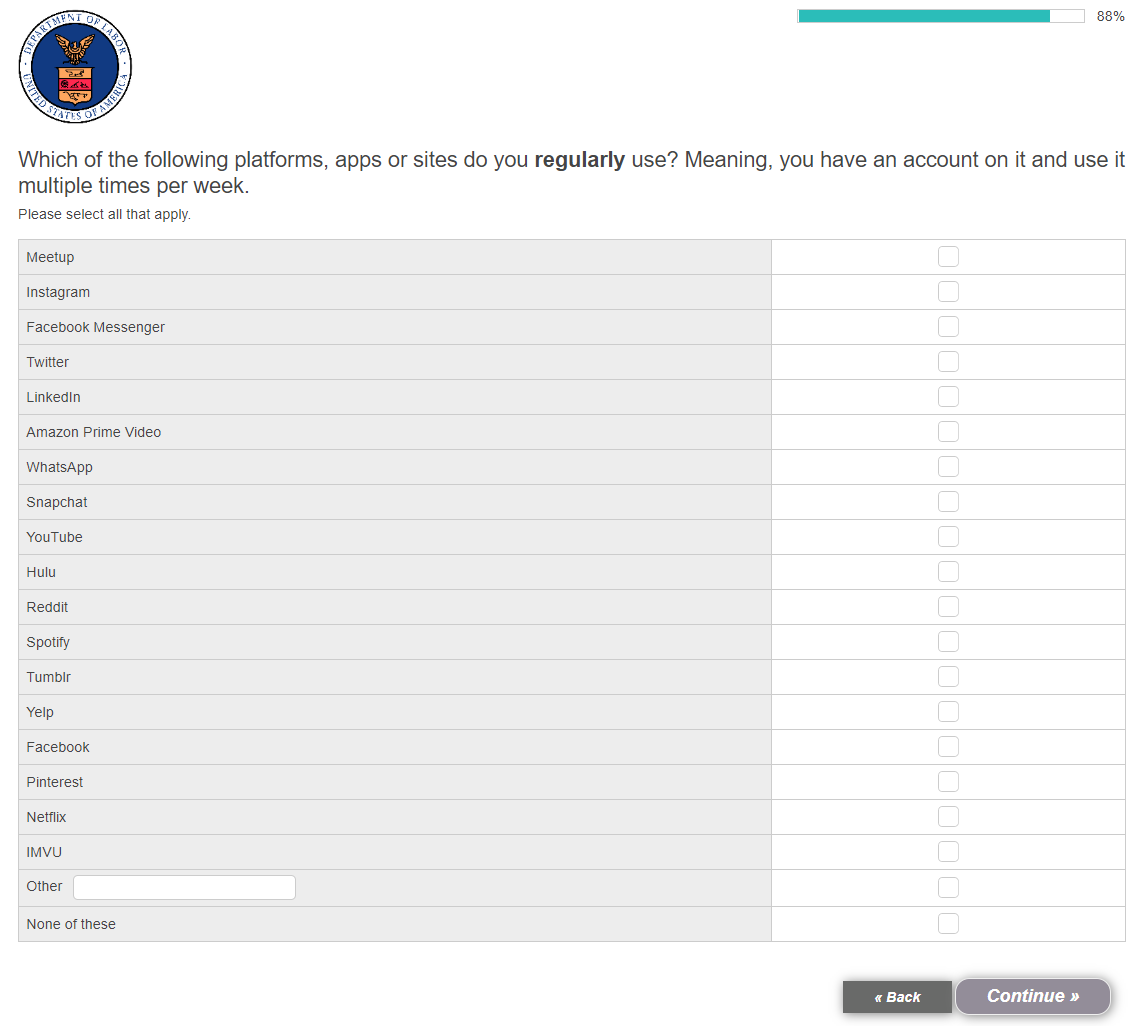 DEMOGRAPHIC QUESTIONS[DISPLAY TO RESPONDENT ON SEPARATE SCREEN] Finally, we’d like to ask you a couple questions for classification purposes only.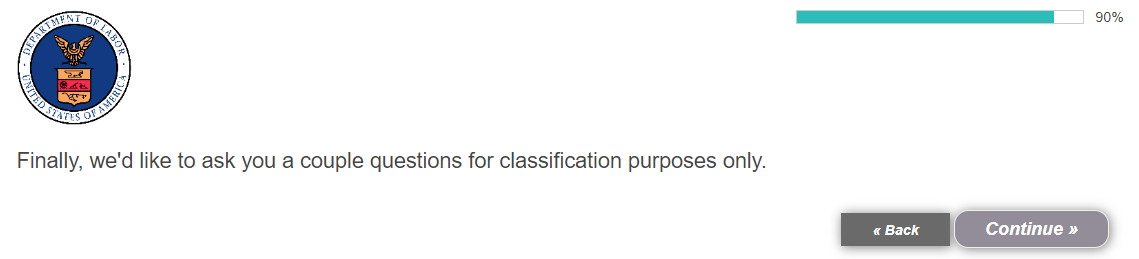 [BASE: ALL]What is your gender? [SINGLE SELECT]MaleFemaleOther / Prefer not to answer	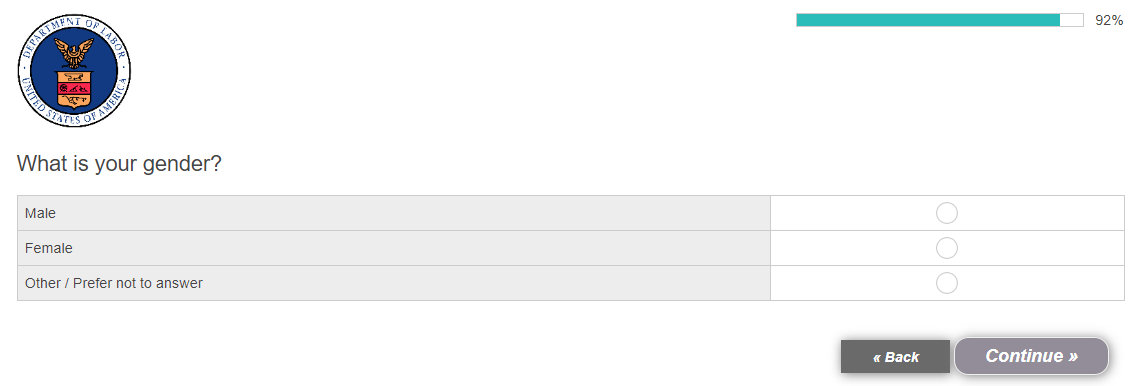 [BASE: EMPLOYERS WHOSE ORGANIZATION OFFERS AN APPRENTICESHIP PROGRAM][ASK IF S13/3=01] For how long has your organization offered an apprenticeship program? Please give your answer in whole years. [OPEN-END NUMERIC, MIN 1]Less than one yearDon’t knowPrefer not to answer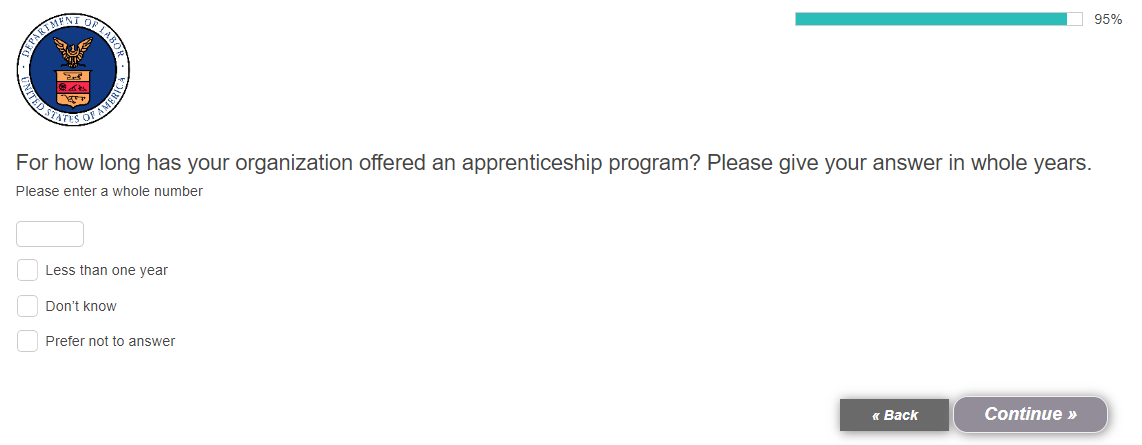 [BASE: ALL]Approximately how many years have you worked at your current organization? [OPEN-END NUMERIC, MIN 1, MAX S2-14]Less than one year [EXCLUSIVE]Prefer not to answer [EXCLUSIVE]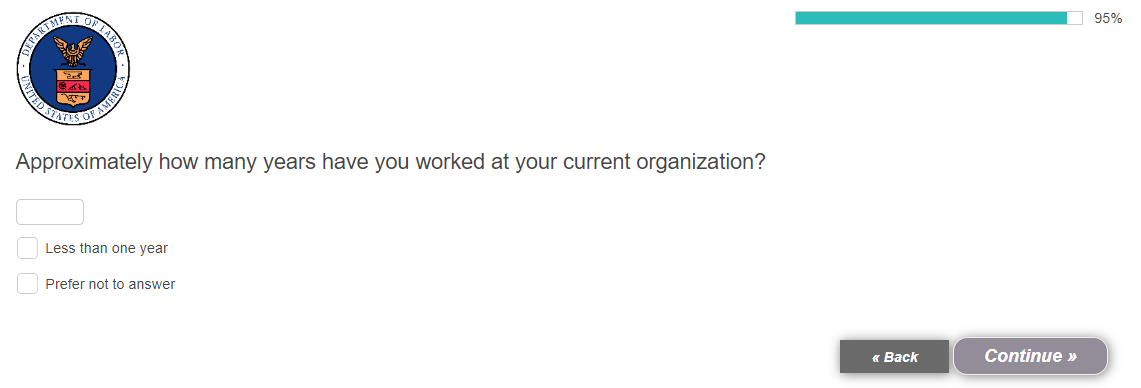 [DISPLAY TO RESPONDENT ON SEPARATE SCREEN] Those are all the questions we have for you today. Thank you for participating in this survey.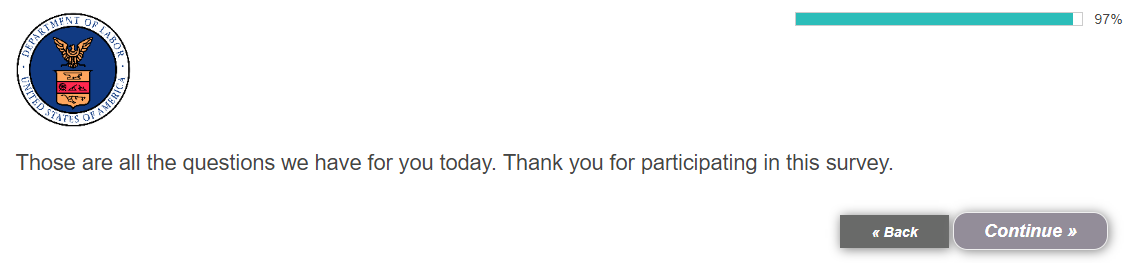 INTERNAL USE ONLY:Methodology: 15-minute online survey of n=250 employers, defined as those employed full-time with at least some decision-making authority over offering an apprenticeship program at their organization, C-Suite+ OR VP+ and in executive management role OR Director+ and in HR role), including those whose organizations do and do not currently offer apprenticeship programsRespondent Qualifying Criteria:Ages 25+Currently reside in the U.S.Employed full timeC-Suite+ OR VP+ and in executive management role OR Director+ and in HR roleHave a great deal of influence or direct responsibility for decision-making around the types of job training that their organization offers